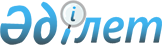 О внесении изменений и дополнений в решение 61 сессии Осакаровского районного маслихата от 30 декабря 2019 года № 790 "О бюджете поселков, сельских округов Осакаровского района на 2020-2022 годы"
					
			С истёкшим сроком
			
			
		
					Решение Осакаровского районного маслихата Карагандинской области от 22 июня 2020 года № 862. Зарегистрировано Департаментом юстиции Карагандинской области 26 июня 2020 года № 5912. Прекращено действие в связи с истечением срока
      В соответствии с Бюджетным кодексом Республики Казахстан от 4 декабря 2008 года, Законом Республики Казахстан "О местном государственном управлении и самоуправлении в Республике Казахстан" от 23 января 2001 года районный маслихат РЕШИЛ:
      1. Внести в решение 61 сессии Осакаровского районного маслихата от 30 декабря 2019 года № 790 "О бюджете поселков, сельских округов Осакаровского района на 2020-2022 годы" (зарегистрировано в Реестре государственной регистрации нормативных правовых актов за № 5655, опубликовано в Эталонном контрольном банке нормативных правовых актов Республики Казахстан в электронном виде 14 января 2020 года), следующие изменения и дополнения:
      пункт 1 изложить в новой редакции:
      "1. Утвердить бюджет поселка Осакаровка на 2020-2022 годы согласно приложениям 1, 2, 3, 4, 5 соответственно, в том числе на 2020 год в следующих объемах: 
      1) доходы – 1 198 248 тысяч тенге, в том числе по: 
      налоговым поступлениям – 26 499 тысяч тенге;
      неналоговым поступлениям – 0 тысяч тенге;
      поступлениям от продажи основного капитала – 0 тысяч тенге;
      поступлениям трансфертов – 1 171 749 тысяч тенге;
      2) затраты – 1 208 658 тысяч тенге;
      3) чистое бюджетное кредитование – 0 тысяч тенге, в том числе:
      бюджетные кредиты – 0 тысяч тенге;
      погашение бюджетных кредитов – 0 тысяч тенге;
      4) сальдо по операциям с финансовыми активами – 0 тысяч тенге, в том числе:
      приобретение финансовых активов – 0 тысяч тенге;
      поступления от продажи финансовых активов государства – 0 тысяч тенге;
      5) дефицит (профицит) бюджета – минус 10 410 тысяч тенге;
      6) финансирование дефицита (использование профицита) бюджета – 10 410 тысяч тенге, в том числе:
      поступление займов – 0 тысяч тенге; 
      погашение займов – 0 тысяч тенге;
      используемые остатки бюджетных средств – 10 410 тысяч тенге.";
      пункт 2 изложить в новой редакции:
      "2. Утвердить бюджет поселка Молодежный на 2020-2022 годы согласно приложениям 6, 7, 8, 9, 10 соответственно, в том числе на 2020 год в следующих объемах: 
      1) доходы – 356 079 тысяч тенге, в том числе по: 
      налоговым поступлениям – 8 181 тысяч тенге;
      неналоговым поступлениям – 0 тысяч тенге;
      поступлениям от продажи основного капитала – 0 тысяч тенге;
      поступлениям трансфертов – 347 898 тысяч тенге;
      2) затраты – 361 952 тысяч тенге;
      3) чистое бюджетное кредитование – 0 тысяч тенге, в том числе:
      бюджетные кредиты – 0 тысяч тенге;
      погашение бюджетных кредитов – 0 тысяч тенге;
      4) сальдо по операциям с финансовыми активами – 0 тысяч тенге, в том числе:
      приобретение финансовых активов – 0 тысяч тенге;
      поступления от продажи финансовых активов государства – 0 тысяч тенге;
      5) дефицит (профицит) бюджета – минус 5 873 тысяч тенге;
      6) финансирование дефицита (использование профицита) бюджета – 5873 тысяч тенге, в том числе:
      поступление займов – 0 тысяч тенге; 
      погашение займов – 0 тысяч тенге;
      используемые остатки бюджетных средств – 5 873 тысяч тенге.";
      пункт 3 изложить в новой редакции:
      "3. Утвердить бюджет Пионерского сельского округа на 2020-2022 годы согласно приложениям 11, 12, 13, 14 соответственно, в том числе на 2020 год в следующих объемах: 
      1) доходы – 29 143 тысяч тенге, в том числе по: 
      налоговым поступлениям – 3 123 тысяч тенге;
      неналоговым поступлениям – 0 тысяч тенге;
      поступлениям от продажи основного капитала – 0 тысяч тенге;
      поступлениям трансфертов – 26 020 тысяч тенге;
      2) затраты – 31 327 тысяч тенге;
      3) чистое бюджетное кредитование – 0 тысяч тенге, в том числе:
      бюджетные кредиты – 0 тысяч тенге;
      погашение бюджетных кредитов – 0 тысяч тенге;
      4) сальдо по операциям с финансовыми активами – 0 тысяч тенге, в том числе:
      приобретение финансовых активов – 0 тысяч тенге;
      поступления от продажи финансовых активов государства – 0 тысяч тенге;
      5) дефицит (профицит) бюджета – минус 2 184 тысяч тенге;
      6) финансирование дефицита (использование профицита) бюджета – 2 184 тысяч тенге, в том числе:
      поступление займов – 0 тысяч тенге; 
      погашение займов – 0 тысяч тенге;
      используемые остатки бюджетных средств – 2 184 тысяч тенге.";
      пункт 4 изложить в новой редакции:
      "4. Утвердить бюджет сельского округа Есиль на 2020-2022 годы согласно приложениям 15, 16, 17 соответственно, в том числе на 2020 год в следующих объемах: 
      1) доходы – 29 173 тысяч тенге, в том числе по: 
      налоговым поступлениям – 5 554 тысяч тенге;
      неналоговым поступлениям – 0 тысяч тенге;
      поступлениям от продажи основного капитала – 0 тысяч тенге;
      поступлениям трансфертов – 23 619 тысяч тенге;
      2) затраты – 33 779 тысяч тенге;
      3) чистое бюджетное кредитование – 0 тысяч тенге, в том числе:
      бюджетные кредиты – 0 тысяч тенге;
      погашение бюджетных кредитов – 0 тысяч тенге;
      4) сальдо по операциям с финансовыми активами – 0 тысяч тенге, в том числе:
      приобретение финансовых активов – 0 тысяч тенге;
      поступления от продажи финансовых активов государства – 0 тысяч тенге;
      5) дефицит (профицит) бюджета – минус 4 606 тысяч тенге;
      6) финансирование дефицита (использование профицита) бюджета – 4 606 тысяч тенге, в том числе:
      поступление займов – 0 тысяч тенге; 
      погашение займов – 0 тысяч тенге;
      используемые остатки бюджетных средств – 4 606 тысяч тенге.";
      пункт 5 изложить в новой редакции:
      "5. Утвердить бюджет Батпактинского сельского округа на 2020-2022 годы согласно приложениям 18, 19, 20 соответственно, в том числе на 2020 год в следующих объемах: 
      1) доходы – 81 808 тысяч тенге, в том числе по: 
      налоговым поступлениям – 2 132 тысяч тенге;
      неналоговым поступлениям – 2 338 тысяч тенге;
      поступлениям от продажи основного капитала – 0 тысяч тенге;
      поступлениям трансфертов – 77 338 тысяч тенге;
      2) затраты – 81 808 тысяч тенге;
      3) чистое бюджетное кредитование – 0 тысяч тенге, в том числе:
      бюджетные кредиты – 0 тысяч тенге;
      погашение бюджетных кредитов – 0 тысяч тенге;
      4) сальдо по операциям с финансовыми активами – 0 тысяч тенге, в том числе:
      приобретение финансовых активов – 0 тысяч тенге;
      поступления от продажи финансовых активов государства – 0 тысяч тенге;
      5) дефицит (профицит) бюджета – 0 тысяч тенге;
      6) финансирование дефицита (использование профицита) бюджета – 0 тысяч тенге, в том числе:
      поступление займов – 0 тысяч тенге; 
      погашение займов – 0 тысяч тенге;
      используемые остатки бюджетных средств – 0 тысяч тенге.";
      дополнить пунктом 5-1 следующего содержания:
      "5-1. Предусмотреть в составе поступлений в бюджет Батпактинского сельского округа на 2020 год целевые трансферты из областного и районного бюджетов согласно приложению 20-1.";
      пункт 6 изложить в новой редакции:
      "6. Утвердить бюджет сельского округа Сункар на 2020-2022 годы согласно приложениям 21, 22, 23 соответственно, в том числе на 2020 год в следующих объемах: 
      1) доходы – 22 206 тысяч тенге, в том числе по:
      налоговым поступлениям – 267 тысяч тенге;
      неналоговым поступлениям – 0 тысяч тенге;
      поступлениям от продажи основного капитала – 0 тысяч тенге;
      поступлениям трансфертов – 21 939 тысяч тенге;
      2) затраты – 22 206 тысяч тенге;
      3) чистое бюджетное кредитование – 0 тысяч тенге, в том числе:
      бюджетные кредиты – 0 тысяч тенге;
      погашение бюджетных кредитов – 0 тысяч тенге;
      4) сальдо по операциям с финансовыми активами – 0 тысяч тенге, в том числе:
      приобретение финансовых активов – 0 тысяч тенге;
      поступления от продажи финансовых активов государства – 0 тысяч тенге;
      5) дефицит (профицит) бюджета – 0 тысяч тенге;
      6) финансирование дефицита (использование профицита) бюджета – 0 тысяч тенге, в том числе:
      поступление займов – 0 тысяч тенге; 
      погашение займов – 0 тысяч тенге;
      используемые остатки бюджетных средств – 0 тысяч тенге.";
      дополнить пунктом 6-1 следующего содержания:
      "6-1. Предусмотреть в составе поступлений в бюджет сельского округа Сункар на 2020 год целевые трансферты из районного бюджета согласно приложению 23-1.";
      пункт 7 изложить в новой редакции:
      "7. Утвердить бюджет Маржанкольского сельского округа на 2020-2022 годы согласно приложениям 24, 25, 26 соответственно, в том числе на 2020 год в следующих объемах: 
      1) доходы – 19 353 тысяч тенге, в том числе по: 
      налоговым поступлениям – 1 021 тысяч тенге;
      неналоговым поступлениям – 0 тысяч тенге;
      поступлениям от продажи основного капитала – 0 тысяч тенге;
      поступлениям трансфертов – 18 332 тысяч тенге;
      2) затраты – 19 353 тысяч тенге;
      3) чистое бюджетное кредитование – 0 тысяч тенге, в том числе:
      бюджетные кредиты – 0 тысяч тенге;
      погашение бюджетных кредитов – 0 тысяч тенге;
      4) сальдо по операциям с финансовыми активами – 0 тысяч тенге, в том числе:
      приобретение финансовых активов – 0 тысяч тенге;
      поступления от продажи финансовых активов государства – 0 тысяч тенге;
      5) дефицит (профицит) бюджета – 0 тысяч тенге;
      6) финансирование дефицита (использование профицита) бюджета – 0 тысяч тенге, в том числе:
      поступление займов – 0 тысяч тенге; 
      погашение займов – 0 тысяч тенге;
      используемые остатки бюджетных средств – 0 тысяч тенге.";
      пункт 8 изложить в новой редакции:
      "8. Утвердить бюджет Озерного сельского округа на 2020-2022 годы согласно приложениям 27, 28, 29 соответственно, в том числе на 2020 год в следующих объемах: 
      1) доходы – 42 840 тысяч тенге, в том числе по: 
      налоговым поступлениям – 967 тысяч тенге;
      неналоговым поступлениям – 185 тысяч тенге;
      поступлениям от продажи основного капитала – 0 тысяч тенге;
      поступлениям трансфертов – 41 688 тысяч тенге;
      2) затраты – 42 840 тысяч тенге;
      3) чистое бюджетное кредитование – 0 тысяч тенге, в том числе:
      бюджетные кредиты – 0 тысяч тенге;
      погашение бюджетных кредитов – 0 тысяч тенге;
      4) сальдо по операциям с финансовыми активами – 0 тысяч тенге, в том числе:
      приобретение финансовых активов – 0 тысяч тенге;
      поступления от продажи финансовых активов государства – 0 тысяч тенге;
      5) дефицит (профицит) бюджета – 0 тысяч тенге;
      6) финансирование дефицита (использование профицита) бюджета – 0 тысяч тенге, в том числе:
      поступление займов – 0 тысяч тенге; 
      погашение займов – 0 тысяч тенге;
      используемые остатки бюджетных средств – 0 тысяч тенге.";
      дополнить пунктом 8-1 следующего содержания:
      "8-1. Предусмотреть в составе поступлений в бюджет Озерного сельского округа на 2020 год целевые трансферты из областного и районного бюджетов согласно приложению 29-1.";
      пункт 9 изложить в новой редакции:
      "9. Утвердить бюджет Кундуздинского сельского округа на 2020-2022 годы согласно приложениям 30, 31, 32 соответственно, в том числе на 2020 год в следующих объемах: 
      1) доходы – 21 709 тысяч тенге, в том числе по:
      налоговым поступлениям – 177 тысяч тенге;
      неналоговым поступлениям – 0 тысяч тенге;
      поступлениям от продажи основного капитала – 0 тысяч тенге;
      поступлениям трансфертов – 21 532 тысяч тенге;
      2) затраты – 21 709 тысяч тенге;
      3) чистое бюджетное кредитование – 0 тысяч тенге, в том числе:
      бюджетные кредиты – 0 тысяч тенге;
      погашение бюджетных кредитов – 0 тысяч тенге;
      4) сальдо по операциям с финансовыми активами – 0 тысяч тенге, в том числе:
      приобретение финансовых активов – 0 тысяч тенге;
      поступления от продажи финансовых активов государства – 0 тысяч тенге;
      5) дефицит (профицит) бюджета – 0 тысяч тенге;
      6) финансирование дефицита (использование профицита) бюджета – 0 тысяч тенге, в том числе:
      поступление займов – 0 тысяч тенге; 
      погашение займов – 0 тысяч тенге;
      используемые остатки бюджетных средств – 0 тысяч тенге.";
      дополнить пунктом 9-1 следующего содержания:
      "9-1. Предусмотреть в составе поступлений в бюджет Кундуздинского сельского округа на 2020 год целевые трансферты из районного бюджета согласно приложению 32-1.";
      пункт 10 изложить в новой редакции:
      "10. Утвердить бюджет Николаевского сельского округа на 2020-2022 годы согласно приложениям 33, 34, 35 соответственно, в том числе на 2020 год в следующих объемах: 
      1) доходы – 31 445 тысяч тенге, в том числе по:
      налоговым поступлениям – 1 229 тысяч тенге;
      неналоговым поступлениям – 0 тысяч тенге;
      поступлениям от продажи основного капитала – 0 тысяч тенге;
      поступлениям трансфертов – 30 216 тысяч тенге;
      2) затраты – 31 445 тысяч тенге;
      3) чистое бюджетное кредитование – 0 тысяч тенге, в том числе:
      бюджетные кредиты – 0 тысяч тенге;
      погашение бюджетных кредитов – 0 тысяч тенге;
      4) сальдо по операциям с финансовыми активами – 0 тысяч тенге, в том числе:
      приобретение финансовых активов – 0 тысяч тенге;
      поступления от продажи финансовых активов государства – 0 тысяч тенге;
      5) дефицит (профицит) бюджета – 0 тысяч тенге;
      6) финансирование дефицита (использование профицита) бюджета – 0 тысяч тенге, в том числе:
      поступление займов – 0 тысяч тенге; 
      погашение займов – 0 тысяч тенге;
      используемые остатки бюджетных средств – 0 тысяч тенге.";
      пункт 11 изложить в новой редакции:
      "11. Утвердить бюджет сельского округа Карагайлы на 2020-2022 годы согласно приложениям 36, 37, 38, 39 соответственно, в том числе на 2020 год в следующих объемах: 
      1) доходы – 38 618 тысяч тенге, в том числе по: 
      налоговым поступлениям – 465 тысяч тенге;
      неналоговым поступлениям – 0 тысяч тенге;
      поступлениям от продажи основного капитала – 0 тысяч тенге;
      поступлениям трансфертов – 38 153 тысяч тенге;
      2) затраты – 38 618 тысяч тенге;
      3) чистое бюджетное кредитование – 0 тысяч тенге, в том числе:
      бюджетные кредиты – 0 тысяч тенге;
      погашение бюджетных кредитов – 0 тысяч тенге;
      4) сальдо по операциям с финансовыми активами – 0 тысяч тенге, в том числе:
      приобретение финансовых активов – 0 тысяч тенге;
      поступления от продажи финансовых активов государства – 0 тысяч тенге;
      5) дефицит (профицит) бюджета – 0 тысяч тенге;
      6) финансирование дефицита (использование профицита) бюджета – 0 тысяч тенге, в том числе:
      поступление займов – 0 тысяч тенге; 
      погашение займов – 0 тысяч тенге;
      используемые остатки бюджетных средств – 0 тысяч тенге.";
      пункт 12 изложить в новой редакции:
      "12. Утвердить бюджет Садового сельского округа на 2020-2022 годы согласно приложениям 40, 41, 42 соответственно, в том числе на 2020 год в следующих объемах:
      1) доходы – 26 564 тысяч тенге, в том числе по:
      налоговым поступлениям – 737 тысяч тенге;
      неналоговым поступлениям – 0 тысяч тенге;
      поступлениям от продажи основного капитала – 0 тысяч тенге;
      поступлениям трансфертов – 25 827 тысяч тенге;
      2) затраты – 26 564 тысяч тенге;
      3) чистое бюджетное кредитование – 0 тысяч тенге, в том числе:
      бюджетные кредиты – 0 тысяч тенге;
      погашение бюджетных кредитов – 0 тысяч тенге;
      4) сальдо по операциям с финансовыми активами – 0 тысяч тенге, в том числе:
      приобретение финансовых активов – 0 тысяч тенге;
      поступления от продажи финансовых активов государства – 0 тысяч тенге;
      5) дефицит (профицит) бюджета – 0 тысяч тенге;
      6) финансирование дефицита (использование профицита) бюджета – 0 тысяч тенге, в том числе:
      поступление займов – 0 тысяч тенге; 
      погашение займов – 0 тысяч тенге;
      используемые остатки бюджетных средств – 0 тысяч тенге.";
      дополнить пунктом 12-1 следующего содержания:
      "12-1. Предусмотреть в составе поступлений в бюджет Садового сельского округа на 2020 год целевые трансферты из районного бюджета согласно приложению 42-1.";
      пункт 13 изложить в новой редакции:
      "13. Утвердить бюджет сельского округа Сарыозек на 2020-2022 годы согласно приложениям 43, 44, 45, 46, 47 соответственно, в том числе на 2020 год в следующих объемах:
      1) доходы – 49 224 тысяч тенге, в том числе по:
      налоговым поступлениям – 603 тысяч тенге;
      неналоговым поступлениям – 0 тысяч тенге;
      поступлениям от продажи основного капитала – 0 тысяч тенге;
      поступлениям трансфертов – 48 621 тысяч тенге;
      2) затраты – 49 224 тысяч тенге;
      3) чистое бюджетное кредитование – 0 тысяч тенге, в том числе:
      бюджетные кредиты – 0 тысяч тенге;
      погашение бюджетных кредитов – 0 тысяч тенге;
      4) сальдо по операциям с финансовыми активами – 0 тысяч тенге, в том числе:
      приобретение финансовых активов – 0 тысяч тенге;
      поступления от продажи финансовых активов государства – 0 тысяч тенге;
      5) дефицит (профицит) бюджета – 0 тысяч тенге;
      6) финансирование дефицита (использование профицита) бюджета – 0 тысяч тенге, в том числе:
      поступление займов – 0 тысяч тенге; 
      погашение займов – 0 тысяч тенге;
      используемые остатки бюджетных средств – 0 тысяч тенге.";
      пункт 14 изложить в новой редакции:
      "14. Утвердить бюджет сельского округа Жансары на 2020-2022 годы согласно приложениям 48, 49, 50 соответственно, в том числе на 2020 год в следующих объемах:
      1) доходы – 22 841 тысяч тенге, в том числе по:
      налоговым поступлениям – 91 тысяч тенге;
      неналоговым поступлениям – 0 тысяч тенге;
      поступлениям от продажи основного капитала – 0 тысяч тенге;
      поступлениям трансфертов – 22 750 тысяч тенге;
      2) затраты – 22 841 тысяч тенге;
      3) чистое бюджетное кредитование – 0 тысяч тенге, в том числе:
      бюджетные кредиты – 0 тысяч тенге;
      погашение бюджетных кредитов – 0 тысяч тенге;
      4) сальдо по операциям с финансовыми активами – 0 тысяч тенге, в том числе:
      приобретение финансовых активов – 0 тысяч тенге;
      поступления от продажи финансовых активов государства – 0 тысяч тенге;
      5) дефицит (профицит) бюджета – 0 тысяч тенге;
      6) финансирование дефицита (использование профицита) бюджета – 0 тысяч тенге, в том числе:
      поступление займов – 0 тысяч тенге; 
      погашение займов – 0 тысяч тенге;
      используемые остатки бюджетных средств – 0 тысяч тенге.";
      дополнить пунктом 14-1 следующего содержания:
      "14-1. Предусмотреть в составе поступлений в бюджет сельского округа Жансары на 2020 год целевые трансферты из районного бюджета согласно приложению 50-1.";
      пункт 15 изложить в новой редакции:
      "15. Утвердить бюджет Звездного сельского округа на 2020-2022 годы согласно приложениям 51, 52, 53, 54 соответственно, в том числе на 2020 год в следующих объемах:
      1) доходы – 30 272 тысяч тенге, в том числе по:
      налоговым поступлениям – 235 тысяч тенге;
      неналоговым поступлениям – 0 тысяч тенге;
      поступлениям от продажи основного капитала – 0 тысяч тенге;
      поступлениям трансфертов – 30 037 тысяч тенге;
      2) затраты – 30 272 тысяч тенге;
      3) чистое бюджетное кредитование – 0 тысяч тенге, в том числе:
      бюджетные кредиты – 0 тысяч тенге;
      погашение бюджетных кредитов – 0 тысяч тенге;
      4) сальдо по операциям с финансовыми активами – 0 тысяч тенге, в том числе:
      приобретение финансовых активов – 0 тысяч тенге;
      поступления от продажи финансовых активов государства – 0 тысяч тенге;
      5) дефицит (профицит) бюджета – 0 тысяч тенге;
      6) финансирование дефицита (использование профицита) бюджета – 0 тысяч тенге, в том числе:
      поступление займов – 0 тысяч тенге; 
      погашение займов – 0 тысяч тенге;
      используемые остатки бюджетных средств – 0 тысяч тенге.";
      пункт 16 изложить в новой редакции:
      "16. Утвердить бюджет Каратомарского сельского округа на 2020-2022 годы согласно приложениям 55, 56, 57, 58 соответственно, в том числе на 2020 год в следующих объемах:
      1) доходы – 30 788 тысяч тенге, в том числе по:
      налоговым поступлениям – 206 тысяч тенге;
      неналоговым поступлениям – 0 тысяч тенге;
      поступлениям от продажи основного капитала – 0 тысяч тенге;
      поступлениям трансфертов – 30 582 тысяч тенге;
      2) затраты – 30 788 тысяч тенге;
      3) чистое бюджетное кредитование – 0 тысяч тенге, в том числе:
      бюджетные кредиты – 0 тысяч тенге;
      погашение бюджетных кредитов – 0 тысяч тенге;
      4) сальдо по операциям с финансовыми активами – 0 тысяч тенге, в том числе:
      приобретение финансовых активов – 0 тысяч тенге;
      поступления от продажи финансовых активов государства – 0 тысяч тенге;
      5) дефицит (профицит) бюджета – 0 тысяч тенге;
      6) финансирование дефицита (использование профицита) бюджета – 0 тысяч тенге, в том числе:
      поступление займов – 0 тысяч тенге; 
      погашение займов – 0 тысяч тенге;
      используемые остатки бюджетных средств – 0 тысяч тенге.";
      пункт 17 изложить в новой редакции:
      "17. Утвердить бюджет Шидертинского сельского округа на 2020-2022 годы согласно приложениям 59, 60, 61 соответственно, в том числе на 2020 год в следующих объемах: 
      1) доходы – 22 459 тысяч тенге, в том числе по: 
      налоговым поступлениям – 533 тысяч тенге;
      неналоговым поступлениям – 0 тысяч тенге;
      поступлениям от продажи основного капитала – 0 тысяч тенге;
      поступлениям трансфертов – 21 926 тысяч тенге;
      2) затраты – 22 459 тысяч тенге;
      3) чистое бюджетное кредитование – 0 тысяч тенге, в том числе:
      бюджетные кредиты – 0 тысяч тенге;
      погашение бюджетных кредитов – 0 тысяч тенге;
      4) сальдо по операциям с финансовыми активами – 0 тысяч тенге, в том числе:
      приобретение финансовых активов – 0 тысяч тенге;
      поступления от продажи финансовых активов государства – 0 тысяч тенге;
      5) дефицит (профицит) бюджета – 0 тысяч тенге;
      6) финансирование дефицита (использование профицита) бюджета – 0 тысяч тенге, в том числе:
      поступление займов – 0 тысяч тенге; 
      погашение займов – 0 тысяч тенге;
      используемые остатки бюджетных средств – 0 тысяч тенге.";
      дополнить пунктом 17-1 следующего содержания:
      "17-1. Предусмотреть в составе поступлений в бюджет Шидертинского сельского округа на 2020 год целевые трансферты из районного бюджета согласно приложению 61-1.";
      пункт 18 изложить в новой редакции:
      "18. Утвердить бюджет сельского округа Акбулак на 2020-2022 годы согласно приложениям 62, 63, 64 соответственно, в том числе на 2020 год в следующих объемах: 
      1) доходы – 25 010 тысяч тенге, в том числе по: 
      налоговым поступлениям – 481 тысяч тенге;
      неналоговым поступлениям – 4 тысяч тенге;
      поступлениям от продажи основного капитала – 0 тысяч тенге;
      поступлениям трансфертов – 24 525 тысяч тенге;
      2) затраты – 25 010 тысяч тенге;
      3) чистое бюджетное кредитование – 0 тысяч тенге, в том числе:
      бюджетные кредиты – 0 тысяч тенге;
      погашение бюджетных кредитов – 0 тысяч тенге;
      4) сальдо по операциям с финансовыми активами – 0 тысяч тенге, в том числе:
      приобретение финансовых активов – 0 тысяч тенге;
      поступления от продажи финансовых активов государства – 0 тысяч тенге;
      5) дефицит (профицит) бюджета – 0 тысяч тенге;
      6) финансирование дефицита (использование профицита) бюджета – 0 тысяч тенге, в том числе:
      поступление займов – 0 тысяч тенге; 
      погашение займов – 0 тысяч тенге;
      используемые остатки бюджетных средств – 0 тысяч тенге.";
      дополнить пунктом 18-1 следующего содержания:
      "18-1. Предусмотреть в составе поступлений в бюджет сельского округа Акбулак на 2020 год целевые трансферты из районного бюджета согласно приложению 64-1.";
      пункт 19 изложить в новой редакции:
      "19. Утвердить бюджет Родниковского сельского округа на 2020-2022 годы согласно приложениям 65, 66, 67 соответственно, в том числе на 2020 год в следующих объемах: 
      1) доходы – 22 512 тысяч тенге, в том числе по: 
      налоговым поступлениям – 1 282 тысяч тенге;
      неналоговым поступлениям – 0 тысяч тенге;
      поступлениям от продажи основного капитала – 0 тысяч тенге;
      поступлениям трансфертов – 21 230 тысяч тенге;
      2) затраты – 22 512 тысяч тенге;
      3) чистое бюджетное кредитование – 0 тысяч тенге, в том числе:
      бюджетные кредиты – 0 тысяч тенге;
      погашение бюджетных кредитов – 0 тысяч тенге;
      4) сальдо по операциям с финансовыми активами – 0 тысяч тенге, в том числе:
      приобретение финансовых активов – 0 тысяч тенге;
      поступления от продажи финансовых активов государства – 0 тысяч тенге;
      5) дефицит (профицит) бюджета – 0 тысяч тенге;
      6) финансирование дефицита (использование профицита) бюджета – 0 тысяч тенге, в том числе:
      поступление займов – 0 тысяч тенге; 
      погашение займов – 0 тысяч тенге;
      используемые остатки бюджетных средств – 0 тысяч тенге.";
      дополнить пунктом 19-1 следующего содержания:
      "19-1. Предусмотреть в составе поступлений в бюджет Родниковского сельского округа на 2020 год целевые трансферты из районного бюджета согласно приложению 67-1.";
      пункт 20 изложить в новой редакции:
      "20. Утвердить бюджет Тельманского сельского округа на 2020-2022 годы согласно приложениям 68, 69, 70 соответственно, в том числе на 2020 год в следующих объемах: 
      1) доходы – 19 821 тысяч тенге, в том числе по: 
      налоговым поступлениям – 757 тысяч тенге;
      неналоговым поступлениям – 1 635 тысяч тенге;
      поступлениям от продажи основного капитала – 0 тысяч тенге;
      поступлениям трансфертов – 17 429 тысяч тенге;
      2) затраты – 19 821 тысяч тенге;
      3) чистое бюджетное кредитование – 0 тысяч тенге, в том числе:
      бюджетные кредиты – 0 тысяч тенге;
      погашение бюджетных кредитов – 0 тысяч тенге;
      4) сальдо по операциям с финансовыми активами – 0 тысяч тенге, в том числе:
      приобретение финансовых активов – 0 тысяч тенге;
      поступления от продажи финансовых активов государства – 0 тысяч тенге;
      5) дефицит (профицит) бюджета – 0 тысяч тенге;
      6) финансирование дефицита (использование профицита) бюджета – 0 тысяч тенге, в том числе:
      поступление займов – 0 тысяч тенге; 
      погашение займов – 0 тысяч тенге;
      используемые остатки бюджетных средств – 0 тысяч тенге.";
      дополнить пунктом 20-1 следующего содержания:
      "20-1. Предусмотреть в составе поступлений в бюджет Тельманского сельского округа на 2020 год целевые трансферты из районного бюджета согласно приложению 70-1.";
      пункт 21 изложить в новой редакции:
      "21. Утвердить бюджет Иртышского сельского округа на 2020-2022 годы согласно приложениям 71, 72, 73, 74 соответственно, в том числе на 2020 год в следующих объемах: 
      1) доходы – 20 297 тысяч тенге, в том числе по: 
      налоговым поступлениям – 374 тысяч тенге;
      неналоговым поступлениям – 28 тысяч тенге;
      поступлениям от продажи основного капитала – 0 тысяч тенге;
      поступлениям трансфертов – 19 895 тысяч тенге;
      2) затраты – 20 297 тысяч тенге;
      3) чистое бюджетное кредитование – 0 тысяч тенге, в том числе:
      бюджетные кредиты – 0 тысяч тенге;
      погашение бюджетных кредитов – 0 тысяч тенге;
      4) сальдо по операциям с финансовыми активами – 0 тысяч тенге, в том числе:
      приобретение финансовых активов – 0 тысяч тенге;
      поступления от продажи финансовых активов государства – 0 тысяч тенге;
      5) дефицит (профицит) бюджета – 0 тысяч тенге;
      6) финансирование дефицита (использование профицита) бюджета – 0 тысяч тенге, в том числе:
      поступление займов – 0 тысяч тенге; 
      погашение займов – 0 тысяч тенге;
      используемые остатки бюджетных средств – 0 тысяч тенге.";
      пункт 22 изложить в новой редакции:
      "22. Утвердить бюджет Трудового сельского округа на 2020-2022 годы согласно приложениям 75, 76, 77, соответственно, в том числе на 2020 год в следующих объемах:
      1) доходы – 23 264 тысяч тенге, в том числе по:
      налоговым поступлениям – 632 тысяч тенге;
      неналоговым поступлениям – 0 тысяч тенге;
      поступлениям от продажи основного капитала – 0 тысяч тенге;
      поступлениям трансфертов – 22 632 тысяч тенге;
      2) затраты – 23 264 тысяч тенге;
      3) чистое бюджетное кредитование – 0 тысяч тенге, в том числе:
      бюджетные кредиты – 0 тысяч тенге;
      погашение бюджетных кредитов – 0 тысяч тенге;
      4) сальдо по операциям с финансовыми активами – 0 тысяч тенге, в том числе:
      приобретение финансовых активов – 0 тысяч тенге;
      поступления от продажи финансовых активов государства – 0 тысяч тенге;
      5) дефицит (профицит) бюджета – 0 тысяч тенге;
      6) финансирование дефицита (использование профицита) бюджета – 0 тысяч тенге, в том числе:
      поступление займов – 0 тысяч тенге; 
      погашение займов – 0 тысяч тенге;
      используемые остатки бюджетных средств – 0 тысяч тенге.";
      дополнить пунктом 22-1 следующего содержания:
      "22-1. Предусмотреть в составе поступлений в бюджет Трудового сельского округа на 2020 год целевые трансферты из районного бюджета согласно приложению 77-1.";
      пункт 23 изложить в новой редакции:
      "23. Утвердить бюджет Мирного сельского округа на 2020-2022 годы согласно приложениям 78, 79, 80 соответственно, в том числе на 2020 год в следующих объемах: 
      1) доходы – 30 572 тысяч тенге, в том числе по: 
      налоговым поступлениям – 249 тысяч тенге;
      неналоговым поступлениям – 44 тысяч тенге;
      поступлениям от продажи основного капитала – 0 тысяч тенге;
      поступлениям трансфертов – 30 279 тысяч тенге;
      2) затраты – 30 572 тысяч тенге;
      3) чистое бюджетное кредитование – 0 тысяч тенге, в том числе:
      бюджетные кредиты – 0 тысяч тенге;
      погашение бюджетных кредитов – 0 тысяч тенге;
      4) сальдо по операциям с финансовыми активами – 0 тысяч тенге, в том числе:
      приобретение финансовых активов – 0 тысяч тенге;
      поступления от продажи финансовых активов государства – 0 тысяч тенге;
      5) дефицит (профицит) бюджета – 0 тысяч тенге;
      6) финансирование дефицита (использование профицита) бюджета – 0 тысяч тенге, в том числе:
      поступление займов – 0 тысяч тенге; 
      погашение займов – 0 тысяч тенге;
      используемые остатки бюджетных средств – 0 тысяч тенге.";
      дополнить пунктом 23-1 следующего содержания:
      "23-1. Предусмотреть в составе поступлений в бюджет Мирного сельского округа на 2020 год целевые трансферты из районного бюджета согласно приложению 80-1.";
      пункт 25 изложить в новой редакции:
      "25. Учесть в составе поступлений и расходов бюджета поселка на 2020 год целевые трансферты из вышестоящего бюджета согласно приложениям 4, 9, 14, 20-1, 23-1, 26-1, 29-1, 32-1, 35-1, 39, 42-1, 46, 50-1, 54, 58, 61-1, 64-1, 67-1, 70-1, 74, 77-1 и 80-1.";
      приложения 1, 4, 5, 6, 9, 10, 11, 14, 15, 18, 21, 24, 27, 30, 33, 36, 39, 40, 43, 46, 47, 48, 51, 54, 55, 58, 59, 62, 65, 68, 71, 74, 75, 78 к указанному решению изложить в новой редакции согласно приложениям 1, 2, 3, 4, 5, 6, 7, 8, 9, 10, 11, 12, 13, 14, 15, 16, 17, 18, 19, 20, 21, 22, 23, 24, 25, 26, 27, 28, 29, 30, 31, 32, 33, 34 к настоящему решению;
      дополнить приложением 20-1 согласно приложению 35 к настоящему решению;
      дополнить приложением 23-1 согласно приложению 36 к настоящему решению;
      дополнить приложением 29-1 согласно приложению 38 к настоящему решению;
      дополнить приложением 32-1 согласно приложению 39 к настоящему решению;
      дополнить приложением 42-1 согласно приложению 41 к настоящему решению;
      дополнить приложением 50-1 согласно приложению 42 к настоящему решению;
      дополнить приложением 61-1 согласно приложению 43 к настоящему решению;
      дополнить приложением 64-1 согласно приложению 44 к настоящему решению;
      дополнить приложением 67-1 согласно приложению 45 к настоящему решению;
      дополнить приложением 70-1 согласно приложению 46 к настоящему решению;
      дополнить приложением 77-1 согласно приложению 47 к настоящему решению;
      дополнить приложением 80-1 согласно приложению 48 к настоящему решению.
      2. Настоящее решение вводится в действие с 1 января 2020 года. Бюджет поселка Осакаровка на 2020 год Целевые трансферты на 2020 год Перечень местных бюджетных программ, не подлежащих секвестру в процессе исполнения бюджета поселка Осакаровка на 2020 год Бюджет поселка Молодежный на 2020 год Целевые трансферты на 2020 год Перечень местных бюджетных программ, не подлежащих секвестру в процессе исполнения бюджета поселка Молодежный на 2020 год Бюджет Пионерского сельского округа на 2020 год Целевые трансферты на 2020 год Бюджет сельского округа Есиль на 2020 год Бюджет Батпактинского сельского округа на 2020 год Бюджет сельского округа Сункар на 2020 год Бюджет Маржанкольского сельского округа на 2020 год Бюджет Озерного сельского округа на 2020 год Бюджет Кундуздинского сельского округа на 2020 год Бюджет Николаевского сельского округа на 2020 год Бюджет сельского округа Карагайлы на 2020 год Целевые трансферты на 2020 год Бюджет Садового сельского округа на 2020 год Бюджет сельского округа Сарыозек на 2020 год Целевые трансферты на 2020 год Перечень местных бюджетных программ, не подлежащих секвестру в процессе исполнения бюджета сельского округа Сарыозек на 2020 год Бюджет сельского округа Жансары на 2020 год Бюджет Звездного сельского округа на 2020 год Целевые трансферты на 2020 год Бюджет Каратомарского сельского округа на 2020 год Целевые трансферты на 2020 год Бюджет Шидертинского сельского округа на 2020 год Бюджет сельского округа Акбулак на 2020 год Бюджет Родниковского сельского округа на 2020 год Бюджет Тельманского сельского округа на 2020 год Бюджет Иртышского сельского округа на 2020 год Целевые трансферты на 2020 год Бюджет Трудового сельского округа на 2020 год Бюджет Мирного сельского округа на 2020 год Целевые трансферты Батпактинского сельского округа на 2020 год Целевые трансферты сельского округа Сункар на 2020 год Целевые трансферты Маржанкольского сельского округа на 2020 год Целевые трансферты Озерного сельского округа на 2020 год Целевые трансферты Кундуздинского сельского округа на 2020 год Целевые трансферты Николаевского сельского округа на 2020 год Целевые трансферты Садового сельского округа на 2020 год Целевые трансферты сельского округа Жансары на 2020 год Целевые трансферты Шидертинского сельского округа на 2020 год Целевые трансферты сельского округа Акбулак на 2020 год Целевые трансферты Родниковского сельского округа на 2020 год Целевые трансферты Тельманского сельского округа на 2020 год Целевые трансферты Трудового сельского округа на 2020 год Целевые трансферты Мирного сельского округа на 2020 год
					© 2012. РГП на ПХВ «Институт законодательства и правовой информации Республики Казахстан» Министерства юстиции Республики Казахстан
				
      Председатель сессии

В. Бережной

      Секретарь Осакаровского районного маслихата

К. Саккулаков
Приложение 1 к
решению
Осакаровского районного
маслихата
от 22 июня 2020 года
№ 862Приложение 1 к решению
Осакаровского районного
маслихата от 30 декабря 2019 года
№ 790
Категория
Класс
Подкласс
Наименование
Сумма, тысяч тенге
1
2
3
4
5
1.ДОХОДЫ
1 198 248
1
Налоговые поступления
26 499
01
Подоходный налог
21 626
2
Индивидуальный подоходный налог
21 626
04
Налоги на собственность
4 545
1
Налоги на имущество
1 085
3
Земельный налог
1 670
4
Налог на транспортные средства
1 790
05
Внутренние налоги на товары, работы и услуги
328
4
Сборы за ведение предпринимательской и профессиональной деятельности
328
2
Неналоговые поступления
0
3
Поступления от продажи основного капитала
0
4
Поступления трансфертов
1 171 749
02
Трансферты из вышестоящих органов государственного управления
1 171 749
3
Трансферты из районного (города областного значения) бюджета
1 171 749
Функциональная группа
Функциональная подгруппа
Администратор Бюджетных програм
Программа
Наименование
Сумма, тысяч тенге
ll. Затраты
1 208 658
01
Государственные услуги общего характера
39 582
1
Представительные, исполнительные и другие органы, выполняющие общие функции государственного управления
39 582
124
Аппарат акима города районного значения, села, поселка, сельского округа
39 582
001
Услуги по обеспечению деятельности акима города районного значения, села, поселка, сельского округа
37 582
022
Капитальные расходы государственного органа
2 000
04
Образование
260 191
1
Дошкольное воспитание и обучение
260 191
124
Аппарат акима города районного значения, села, поселка, сельского округа
260 191
004
Дошкольное воспитание и обучение и организация медицинского обслуживания в организациях дошкольного воспитания и обучения
260 191
07
Жилищно-коммунальное хозяйство
145 036
2
Коммунальное хозяйство
4 000
124
Аппарат акима города районного значения, села, поселка, сельского округа
4 000
014
Организация водоснабжения населенных пунктов
4 000
3
Благоустройство населенных пунктов
141 036
124
Аппарат акима города районного значения, села, поселка, сельского округа
141 036
008
Освещение улиц в населенных пунктах
13 303
009
Обеспечение санитарии населенных пунктов
10 200
010
Содержание мест захоронений и погребение безродных
100
011
Благоустройство и озеленение населенных пунктов
117 433
12
Транспорт и коммуникации
24 417
1
Автомобильный транспорт
24 417
124
Аппарат акима города районного значения, села, поселка, сельского округа
24 417
013
Обеспечение функционирования автомобильных дорог в городах районного значения, селах, поселках, сельских округах
24 417
13
Прочие
739 432
9
Прочие
739 432
124
Аппарат акима города районного значения, села, поселка, сельского округа
739 432
057
Реализация мероприятий по социальной и инженерной инфраструктуре в сельских населенных пунктах в рамках проекта "Ауыл-Ел бесігі"
739 432
lll.Чистое бюджетное кредитование 
0
Бюджетные кредиты
0
Погашение бюджетных кредитов
0
Категория 
Категория 
Категория 
Категория 
Сумма (тыс. тенге)
Класс
Класс
Класс
Сумма (тыс. тенге)
Подкласс
Подкласс
Сумма (тыс. тенге)
Наименование
Сумма (тыс. тенге)
1
2
3
4
5
5
Погашение бюджетных кредитов
0
01
Погашение бюджетных кредитов
0
1
Погашение бюджетных кредитов, выданных из государственного бюджета
0
Функциональная группа
Функциональная группа
Функциональная группа
Функциональная группа
Функциональная группа
Сумма (тыс. тенге)
Функциональная подгруппа
Функциональная подгруппа
Функциональная подгруппа
Функциональная подгруппа
Сумма (тыс. тенге)
Администратор бюджетных программ
Администратор бюджетных программ
Администратор бюджетных программ
Сумма (тыс. тенге)
Программа
Программа
Сумма (тыс. тенге)
Наименование
Сумма (тыс. тенге)
1
2
3
4
5
6
lV. Сальдо по операциям с финансовыми активами
0
Приобретение финансовых активов
0
Поступление от продажи финансовых активов государства
0
Наименование
Сумма (тыс. тенге)
1
2
V. Дефицит (профицит) бюджета
- 10 410
VI. Финансирование дефицита (использование профицита) бюджета
10 410Приложение 2 к решению
Осакаровского районного
маслихата от 22 июня 2020 года
№ 862Приложение 4 к решению
Осакаровского районного
маслихата от 30 декабря
2019 года № 790
Наименование
Сумма (тысяч тенге)
1
2
Всего
916 342
в том числе:
Целевые текущие трансферты из республиканского бюджета
662 372
Целевые текущие трансферты из областного бюджета
122 883
Целевые текущие трансферты из районного бюджета
131 087
Целевые текущие трансферты:
из республиканского бюджета:
662 372
На увеличение оплаты труда педагогов государственных организаций дошкольного образования
21 606
Реализация мероприятий по социальной и инженерной инфраструктуре в сельских населенных пунктах в рамках проекта "Ауыл-Ел бесігі"
640 766
из областного бюджета:
122 883
На благоустройство и озеленение населенных пунктов
60 000
На дошкольное воспитание и обучение и организация медицинского обслуживания в организациях дошкольного воспитания и обучения
26 600
На обеспечение функционирования автомобильных дорог в городах районного значения, селах, поселках, сельских округах
10 000
На обеспечение санитарии населенных пунктов
7 000
Реализация мероприятий по социальной и инженерной инфраструктуре в сельских населенных пунктах в рамках проекта "Ауыл-Ел бесігі"
19 283
из районного бюджета:
131 087
На обеспечение функционирования автомобильных дорог в городах районного значения, селах, поселках, сельских округах
7 617
На благоустройство и озеленение населенных пунктов 
44 387
На освещение улиц в населенных пунктах
5 200
На организацию водоснабжения населенных пунктов
4 000
Реализация мероприятий по социальной и инженерной инфраструктуре в сельских населенных пунктах в рамках проекта "Ауыл-Ел бесігі"
69 383
На дошкольное воспитание и обучение и организация медицинского обслуживания в организациях дошкольного воспитания и обучения
500Приложение 3 к решению
Осакаровского районного
маслихата от 22 июня 2020 года
№ 862Приложение 5 к решению
Осакаровского районного
маслихата от 30 декабря
2019 года № 790
Функциональная группа
Функциональная группа
Функциональная группа
Функциональная группа
Функциональная группа
Функциональная подгруппа
Функциональная подгруппа
Функциональная подгруппа
Функциональная подгруппа
Администратор программ
Администратор программ
Администратор программ
Программа
Программа
Наименование
1
2
3
4
5
04
Образование
1
Дошкольное воспитание и обучение
124
Аппарат акима города районного значения, села, поселка, сельского округа
004
Дошкольное воспитание и обучение и организация медицинского обслуживания в организациях дошкольного воспитания и обученияПриложение 4 к решению
Осакаровского районного
маслихата от 22 июня 2020 года
№ 862Приложение 6 к решению
Осакаровского районного
маслихата от 30 декабря
2019 года № 790
Категория
Класс
Подкласс
Наименование
Сумма, тысяч тенге
1
2
3
4
5
1.ДОХОДЫ
356 079
1
Налоговые поступления
8 181
01
Подоходный налог
7 112
2
Индивидуальный подоходный налог
7 112
04
Налоги на собственность
1 069
1
Налоги на имущество
301
3
Земельный налог
648
4
Налог на транспортные средства
120
2
Неналоговые поступления
0
3
Поступления от продажи основного капитала
0
4
Поступления трансфертов
347 898
02
Трансферты из вышестоящих органов государственного управления
347 898
3
Трансферты из районного (города областного значения) бюджета
347 898
Функциональная группа
Функциональная подгруппа
Администратор Бюджетных програм
Программа
Наименование
Сумма, тысяч тенге
ll. Затраты
361 952
01
Государственные услуги общего характера
37 308
1
Представительные, исполнительные и другие органы, выполняющие общие функции государственного управления
37 308
124
Аппарат акима города районного значения, села, поселка, сельского округа
37 308
001
Услуги по обеспечению деятельности акима города районного значения, села, поселка, сельского округа
35 140
022
Капитальные расходы государственного органа
2 168
04
Образование
170 360
1
Дошкольное воспитание и обучение
170 360
124
Аппарат акима города районного значения, села, поселка, сельского округа
170 360
004
Дошкольное воспитание и обучение и организация медицинского обслуживания в организациях дошкольного воспитания и обучения
170 360
07
Жилищно-коммунальное хозяйство
68 884
3
Благоустройство населенных пунктов
68 884
124
Аппарат акима города районного значения, села, поселка, сельского округа
68 884
008
Освещение улиц в населенных пунктах
4 000
009
Обеспечение санитарии населенных пунктов
7 500
011
Благоустройство и озеленение населенных пунктов
57 384
12
Транспорт и коммуникации
85 400
1
Автомобильный транспорт
85 400
124
Аппарат акима города районного значения, села, поселка, сельского округа
85 400
013
Обеспечение функционирования автомобильных дорог в городах районного значения, селах, поселках, сельских округах
5 400
045
Капитальный и средний ремонт автомобильных дорог в городах районного значения, селах, поселках, сельских округах
80 000
lll. Чистое бюджетное кредитование 
0
Бюджетные кредиты
0
Погашение бюджетных кредитов
0
Категория 
Категория 
Категория 
Категория 
Сумма (тыс. тенге)
Класс
Класс
Класс
Сумма (тыс. тенге)
Подкласс
Подкласс
Сумма (тыс. тенге)
Наименование
Сумма (тыс. тенге)
1
2
3
4
5
5
Погашение бюджетных кредитов
0
01
Погашение бюджетных кредитов
0
1
Погашение бюджетных кредитов, выданных из государственного бюджета
0
Функциональная группа
Функциональная группа
Функциональная группа
Функциональная группа
Функциональная группа
Сумма (тыс. тенге)
Функциональная подгруппа
Функциональная подгруппа
Функциональная подгруппа
Функциональная подгруппа
Сумма (тыс. тенге)
Администратор бюджетных программ
Администратор бюджетных программ
Администратор бюджетных программ
Сумма (тыс. тенге)
Программа
Программа
Сумма (тыс. тенге)
Наименование
Сумма (тыс. тенге)
1
2
3
4
5
6
lV. Сальдо по операциям с финансовыми активами
0
Приобретение финансовых активов
0
Поступление от продажи финансовых активов государства
0
Наименование
Сумма (тыс. тенге)
1
2
V. Дефицит (профицит) бюджета
- 5 873
VI. Финансирование дефицита (использование профицита) бюджета
5 873Приложение 5 к решению
Осакаровского районного
маслихата от 22 июня 2020 года
№ 862Приложение 9 к решению
Осакаровского районного
маслихата от 30 декабря
2019 года № 790
Наименование
Сумма (тысяч тенге)
1
2
Всего
161 024
в том числе:
Целевые текущие трансферты из республиканского бюджета
12 790
Целевые текущие трансферты из областного бюджета
83 784
Целевые текущие трансферты из районного бюджета
64 450
Целевые текущие трансферты:
из республиканского бюджета:
12 790
На увеличение оплаты труда педагогов государственных организаций дошкольного образования
12 790
из областного бюджета:
83 784
На обеспечение санитарии населенных пунктов
7 000
На благоустройство и озеленение населенных пунктов
36 784
На капитальный и средний ремонт автомобильных дорог в городах районного значения, селах, поселках, сельских округах
40 000
из районного бюджета:
64 450
На благоустройство и озеленение населенных пунктов
18 000
На капитальный и средний ремонт автомобильных дорог в городах районного значения, селах, поселках, сельских округах
40 000
На дошкольное воспитание и обучение и организация медицинского обслуживания в организациях дошкольного воспитания и обучения
6 450Приложение 6 к решению
Осакаровского районного
маслихата от 22 июня 2020 года
№ 862Приложение 10 к решению
Осакаровского районного
маслихата от 30 декабря
2019 года № 790
Функциональная группа
Функциональная группа
Функциональная группа
Функциональная группа
Функциональная группа
Функциональная подгруппа 
Функциональная подгруппа 
Функциональная подгруппа 
Функциональная подгруппа 
Администратор программ
Администратор программ
Администратор программ
Программа
Программа
1
2
3
4
Наименование
04
Образование
1
Дошкольное воспитание и обучение
124
Аппарат акима города районного значения, села, поселка, сельского округа
004
Дошкольное воспитание и обучение и организация медицинского обслуживания в организациях дошкольного воспитания и обученияПриложение 7 к решению
Осакаровского районного
маслихата от 22 июня 2020 года
№ 862Приложение 11 к решению
Осакаровского районного
маслихата от 30 декабря
2019 года № 790
Категория
Класс
Подкласс
Наименование
Сумма, тысяч тенге
1
2
3
4
5
1.ДОХОДЫ
29 143
1
Налоговые поступления
3 123
01
Подоходный налог
2 789
2
Индивидуальный подоходный налог
2 789
04
Налоги на собственность
334
1
Налоги на имущество
140
3
Земельный налог
177
4
Налог на транспортные средства
17
2
Неналоговые поступления
0
3
Поступления от продажи основного капитала
0
4
Поступления трансфертов
26 020
02
Трансферты из вышестоящих органов государственного управления
26 020
3
Трансферты из районного (города областного значения) бюджета
26 020
Функциональная группа
Функциональная подгруппа
Администратор Бюджетных програм
Программа
Наименование
Сумма, тысяч тенге
ll. Затраты
31 327
01
Государственные услуги общего характера
25 084
1
Представительные, исполнительные и другие органы, выполняющие общие функции государственного управления
25 084
124
Аппарат акима города районного значения, села, поселка, сельского округа
25 084
001
Услуги по обеспечению деятельности акима города районного значения, села, поселка, сельского округа
25 084
04
Образование
739 
2
Начальное, основное среднее и общее среднее образование
739
124
Аппарат акима города районного значения, села, поселка, сельского округа
739 
005
Организация бесплатного подвоза учащихся до ближайшей школы и обратно в сельской местности
739
07
Жилищно-коммунальное хозяйство
4 504
2
Коммунальное хозяйство
870
124
Аппарат акима города районного значения, села, поселка, сельского округа
870
014
Организация водоснабжения населенных пунктов
870
3
Благоустройство населенных пунктов
3 634
124
Аппарат акима города районного значения, села, поселка, сельского округа
3 634
008
Освещение улиц в населенных пунктах
3 134
009
Обеспечение санитарии населенных пунктов
250
011
Благоустройство и озеленение населенных пунктов
250
12
Транспорт и коммуникации
1 000
1
Автомобильный транспорт
1 000
124
Аппарат акима города районного значения, села, поселка, сельского округа
1 000
013
Обеспечение функционирования автомобильных дорог в городах районного значения, селах, поселках, сельских округах
1 000
lll. Чистое бюджетное кредитование 
0
Бюджетные кредиты
0
Погашение бюджетных кредитов
0
Категория 
Категория 
Категория 
Категория 
Сумма (тыс. тенге)
Класс
Класс
Класс
Сумма (тыс. тенге)
Подкласс
Подкласс
Сумма (тыс. тенге)
Наименование
Сумма (тыс. тенге)
1
2
3
4
5
5
Погашение бюджетных кредитов
0
01
Погашение бюджетных кредитов
0
1
Погашение бюджетных кредитов, выданных из государственного бюджета
0
Функциональная группа
Функциональная группа
Функциональная группа
Функциональная группа
Функциональная группа
Сумма (тыс. тенге)
Функциональная подгруппа
Функциональная подгруппа
Функциональная подгруппа
Функциональная подгруппа
Сумма (тыс. тенге)
Администратор бюджетных программ
Администратор бюджетных программ
Администратор бюджетных программ
Сумма (тыс. тенге)
Программа
Программа
Сумма (тыс. тенге)
Наименование
Сумма (тыс. тенге)
1
2
3
4
5
6
lV. Сальдо по операциям с финансовыми активами
0
Приобретение финансовых активов
0
Поступление от продажи финансовых активов государства
0
Наименование
Сумма (тыс. тенге)
1
2
V. Дефицит (профицит) бюджета
- 2 184
VI. Финансирование дефицита (использование профицита) бюджета
2 184Приложение 8 к решению
Осакаровского районного
маслихата от 22 июня 2020 года
№ 862Приложение 14 к решению
Осакаровского районного
маслихата от 30 декабря
2019 года № 790
Наименование
Сумма (тысяч тенге)
1
2
Всего
2 127
в том числе:
Целевые текущие трансферты из районного бюджета
2 127
Целевые текущие трансферты:
из районного бюджета:
2 127
На организацию водоснабжения населенных пунктов
870
На повышение заработной платы государственных служащих
1 257Приложение 9 к решению
Осакаровского районного
маслихата от 22 июня 2020 года
№ 862Приложение 15 к решению
Осакаровского районного
маслихата от 30 декабря
2019 года № 790
Категория
Класс
Подкласс
Наименование
Сумма, тысяч тенге
1
2
3
4
5
1.ДОХОДЫ
29 173
1
Налоговые поступления
5 554
01
Подоходный налог
5 146
2
Индивидуальный подоходный налог
5 146
04
Налоги на собственность
408
1
Налоги на имущество
32
3
Земельный налог
168
4
Налог на транспортные средства
208
2
Неналоговые поступления
0
3
Поступления от продажи основного капитала
0
4
Поступления трансфертов
23 619
02
Трансферты из вышестоящих органов государственного управления
23 619
3
Трансферты из районного (города областного значения) бюджета
23 619
Функциональная группа
Функциональная подгруппа
Администратор Бюджетных програм
Программа
Наименование
Сумма, тысяч тенге
ll. Затраты
33 779
01
Государственные услуги общего характера
26 809
1
Представительные, исполнительные и другие органы, выполняющие общие функции государственного управления
26 809
124
Аппарат акима города районного значения, села, поселка, сельского округа
26 809
001
Услуги по обеспечению деятельности акима города районного значения, села, поселка, сельского округа
25 809
022
Капитальные расходы государственного органа
1 000
07
Жилищно-коммунальное хозяйство
5 044
3
Благоустройство населенных пунктов
5 044
124
Аппарат акима города районного значения, села, поселка, сельского округа
5 044
008
Освещение улиц в населенных пунктах
1 859
009
Обеспечение санитарии населенных пунктов
125
011
Благоустройство и озеленение населенных пунктов
3 060
12
Транспорт и коммуникации
1 926
1
Автомобильный транспорт
1 926
124
Аппарат акима города районного значения, села, поселка, сельского округа
1 926
013
Обеспечение функционирования автомобильных дорог в городах районного значения, селах, поселках, сельских округах
1 926
lll. Чистое бюджетное кредитование 
0
Бюджетные кредиты
0
Погашение бюджетных кредитов
0
Категория 
Категория 
Категория 
Категория 
Сумма (тыс. тенге)
Класс
Класс
Класс
Сумма (тыс. тенге)
Подкласс
Подкласс
Сумма (тыс. тенге)
Наименование
Сумма (тыс. тенге)
1
2
3
4
5
5
Погашение бюджетных кредитов
0
01
Погашение бюджетных кредитов
0
1
Погашение бюджетных кредитов, выданных из государственного бюджета
0
Функциональная группа
Функциональная группа
Функциональная группа
Функциональная группа
Функциональная группа
Сумма (тыс. тенге)
Функциональная подгруппа
Функциональная подгруппа
Функциональная подгруппа
Функциональная подгруппа
Сумма (тыс. тенге)
Администратор бюджетных программ
Администратор бюджетных программ
Администратор бюджетных программ
Сумма (тыс. тенге)
Программа
Программа
Сумма (тыс. тенге)
Наименование
Сумма (тыс. тенге)
1
2
3
4
5
6
lV. Сальдо по операциям с финансовыми активами
0
Приобретение финансовых активов
0
Поступление от продажи финансовых активов государства
0
Наименование
Сумма (тыс. тенге)
1
2
V. Дефицит (профицит) бюджета
- 4 606
VI. Финансирование дефицита (использование профицита) бюджета
4 606Приложение 10 к решению
Осакаровского районного
маслихата от 22 июня 2020 года
№ 862Приложение 18 к решению
Осакаровского районного
маслихата от 30 декабря
2019 года № 790
Категория
Класс
Подкласс
Наименование
Сумма, тысяч тенге
1
2
3
4
5
1.ДОХОДЫ
81 808
1
Налоговые поступления
2 132
01
Подоходный налог
400
2
Индивидуальный подоходный налог
400
04
Налоги на собственность
1 732
1
Налоги на имущество
36
3
Земельный налог
950
4
Налог на транспортные средства
746
2
Неналоговые поступления
2 338
3
Поступления от продажи основного капитала
0
4
Поступления трансфертов
77 338
02
Трансферты из вышестоящих органов государственного управления
77 338
3
Трансферты из районного (города областного значения) бюджета
77 338
Функциональная группа
Функциональная подгруппа
Администратор Бюджетных програм
Программа
Наименование
Сумма, тысяч тенге
ll. Затраты
81 808
01
Государственные услуги общего характера
25 662
1
Представительные, исполнительные и другие органы, выполняющие общие функции государственного управления
25 662
124
Аппарат акима города районного значения, села, поселка, сельского округа
25 662
001
Услуги по обеспечению деятельности акима города районного значения, села, поселка, сельского округа
25 031
022
Капитальные расходы государственного органа
631
07
Жилищно-коммунальное хозяйство
54 346
2
Коммунальное хозяйство
50 000
124
Аппарат акима города районного значения, села, поселка, сельского округа
50 000
014
Организация водоснабжения населенных пунктов
50 000
3
Благоустройство населенных пунктов
4 346
124
Аппарат акима города районного значения, села, поселка, сельского округа
4 346
008
Освещение улиц в населенных пунктах
2 946
009
Обеспечение санитарии населенных пунктов
800
011
Благоустройство и озеленение населенных пунктов
600
12
Транспорт и коммуникации
1 800
1
Автомобильный транспорт
1 800
124
Аппарат акима города районного значения, села, поселка, сельского округа
1 800
013
Обеспечение функционирования автомобильных дорог в городах районного значения, селах, поселках, сельских округах
1 800
lll. Чистое бюджетное кредитование 
0
Бюджетные кредиты
0
Погашение бюджетных кредитов
0
Категория 
Категория 
Категория 
Категория 
Сумма (тыс. тенге)
Класс
Класс
Класс
Сумма (тыс. тенге)
Подкласс
Подкласс
Сумма (тыс. тенге)
Наименование
Сумма (тыс. тенге)
1
2
3
4
5
5
Погашение бюджетных кредитов
0
01
Погашение бюджетных кредитов
0
1
Погашение бюджетных кредитов, выданных из государственного бюджета
0
Функциональная группа
Функциональная группа
Функциональная группа
Функциональная группа
Функциональная группа
Сумма (тыс. тенге)
Функциональная подгруппа
Функциональная подгруппа
Функциональная подгруппа
Функциональная подгруппа
Сумма (тыс. тенге)
Администратор бюджетных программ
Администратор бюджетных программ
Администратор бюджетных программ
Сумма (тыс. тенге)
Программа
Программа
Сумма (тыс. тенге)
Наименование
Сумма (тыс. тенге)
1
2
3
4
5
6
lV. Сальдо по операциям с финансовыми активами
0
Приобретение финансовых активов
0
Поступление от продажи финансовых активов государства
0
Наименование
Сумма (тыс. тенге)
1
2
V. Дефицит (профицит) бюджета
0
VI. Финансирование дефицита (использование профицита) бюджета
0 Приложение 11 к решению
Осакаровского районного
маслихата от 22 июня 2020 года
№ 862Приложение 21 к решению
Осакаровского районного
маслихата от 30 декабря
2019 года № 790
Категория
Класс
Подкласс
Наименование
Сумма, тысяч тенге
1
2
3
4
5
1.ДОХОДЫ
22 206
1
Налоговые поступления
267
01
Подоходный налог
93
2
Индивидуальный подоходный налог
93
04
Налоги на собственность
174
1
Налоги на имущество
60
3
Земельный налог
32
4
Налог на транспортные средства
82
2
Неналоговые поступления
0
3
Поступления от продажи основного капитала
0
4
Поступления трансфертов
21 939
02
Трансферты из вышестоящих органов государственного управления
21 939
3
Трансферты из районного (города областного значения) бюджета
21 939
Функциональная группа
Функциональная подгруппа
Администратор Бюджетных програм
Программа
Наименование
Сумма, тысяч тенге
ll. Затраты
22 206
01
Государственные услуги общего характера
20 906
1
Представительные, исполнительные и другие органы, выполняющие общие функции государственного управления
20 906
124
Аппарат акима города районного значения, села, поселка, сельского округа
20 906
001
Услуги по обеспечению деятельности акима города районного значения, села, поселка, сельского округа
20 156
022
Капитальные расходы государственного органа
750
07
Жилищно-коммунальное хозяйство
750
3
Благоустройство населенных пунктов
750
124
Аппарат акима города районного значения, села, поселка, сельского округа
750
008
Освещение улиц в населенных пунктах
300
009
Обеспечение санитарии населенных пунктов
250
011
Благоустройство и озеленение населенных пунктов
200
12
Транспорт и коммуникации
550
1
Автомобильный транспорт
550
124
Аппарат акима города районного значения, села, поселка, сельского округа
550
013
Обеспечение функционирования автомобильных дорог в городах районного значения, селах, поселках, сельских округах
550
lll. Чистое бюджетное кредитование 
0
Бюджетные кредиты
0
Погашение бюджетных кредитов
0
Категория 
Категория 
Категория 
Категория 
Сумма (тыс. тенге)
Класс
Класс
Класс
Сумма (тыс. тенге)
Подкласс
Подкласс
Сумма (тыс. тенге)
Наименование
Сумма (тыс. тенге)
1
2
3
4
5
5
Погашение бюджетных кредитов
0
01
Погашение бюджетных кредитов
0
1
Погашение бюджетных кредитов, выданных из государственного бюджета
0
Функциональная группа
Функциональная группа
Функциональная группа
Функциональная группа
Функциональная группа
Сумма (тыс. тенге)
Функциональная подгруппа
Функциональная подгруппа
Функциональная подгруппа
Функциональная подгруппа
Сумма (тыс. тенге)
Администратор бюджетных программ
Администратор бюджетных программ
Администратор бюджетных программ
Сумма (тыс. тенге)
Программа
Программа
Сумма (тыс. тенге)
Наименование
Сумма (тыс. тенге)
1
2
3
4
5
6
lV. Сальдо по операциям с финансовыми активами
0
Приобретение финансовых активов
0
Поступление от продажи финансовых активов государства
0
Наименование
Сумма (тыс. тенге)
1
2
V. Дефицит (профицит) бюджета
0
VI. Финансирование дефицита (использование профицита) бюджета
0Приложение 12 к решению
Осакаровского районного
маслихата от 22 июня 2020 года
№ 862Приложение 24 к решению
Осакаровского районного
маслихата от 30 декабря
2019 года № 790
Категория
Класс
Подкласс
Наименование
Сумма, тысяч тенге
1
2
3
4
5
1.ДОХОДЫ
19 353
1
Налоговые поступления
1 021
01
Подоходный налог
846
2
Индивидуальный подоходный налог
846
04
Налоги на собственность
175
1
Налоги на имущество
58
3
Земельный налог
96
4
Налог на транспортные средства
21
2
Неналоговые поступления
0
3
Поступления от продажи основного капитала
0
4
Поступления трансфертов
18 332
02
Трансферты из вышестоящих органов государственного управления
18 332
3
Трансферты из районного (города областного значения) бюджета
18 332
Функциональная группа
Функциональная подгруппа
Администратор Бюджетных програм
Программа
Наименование
Сумма, тысяч тенге
ll. Затраты
19 353
01
Государственные услуги общего характера
17 505
1
Представительные, исполнительные и другие органы, выполняющие общие функции государственного управления
17 505
124
Аппарат акима города районного значения, села, поселка, сельского округа
17 505
001
Услуги по обеспечению деятельности акима города районного значения, села, поселка, сельского округа
16 505
022
Капитальные расходы государственного органа
1 000
07
Жилищно-коммунальное хозяйство
1 048
3
Благоустройство населенных пунктов
1 048
124
Аппарат акима города районного значения, села, поселка, сельского округа
1 048
008
Освещение улиц в населенных пунктах
540
009
Обеспечение санитарии населенных пунктов
250
011
Благоустройство и озеленение населенных пунктов
258
12
Транспорт и коммуникации
800
1
Автомобильный транспорт
800
124
Аппарат акима города районного значения, села, поселка, сельского округа
800
013
Обеспечение функционирования автомобильных дорог в городах районного значения, селах, поселках, сельских округах
800
lll. Чистое бюджетное кредитование 
0
Бюджетные кредиты
0
Погашение бюджетных кредитов
0
Категория 
Категория 
Категория 
Категория 
Сумма (тыс. тенге)
Класс
Класс
Класс
Сумма (тыс. тенге)
Подкласс
Подкласс
Сумма (тыс. тенге)
Наименование
Сумма (тыс. тенге)
1
2
3
4
5
5
Погашение бюджетных кредитов
0
01
Погашение бюджетных кредитов
0
1
Погашение бюджетных кредитов, выданных из государственного бюджета
0
Функциональная группа
Функциональная группа
Функциональная группа
Функциональная группа
Функциональная группа
Сумма (тыс. тенге)
Функциональная подгруппа
Функциональная подгруппа
Функциональная подгруппа
Функциональная подгруппа
Сумма (тыс. тенге)
Администратор бюджетных программ
Администратор бюджетных программ
Администратор бюджетных программ
Сумма (тыс. тенге)
Программа
Программа
Сумма (тыс. тенге)
Наименование
Сумма (тыс. тенге)
1
2
3
4
5
6
lV. Сальдо по операциям с финансовыми активами
0
Приобретение финансовых активов
0
Поступление от продажи финансовых активов государства
0
Наименование
Сумма (тыс. тенге)
1
2
V. Дефицит (профицит) бюджета
0
VI. Финансирование дефицита (использование профицита) бюджета
0Приложение 13 к решению
Осакаровского районного
маслихата от 22 июня 2020 года
№ 862Приложение 27 к решению
Осакаровского районного
маслихата от 30 декабря
2019 года № 790
Категория
Класс
Подкласс
Наименование
Сумма, тысяч тенге
1
2
3
4
5
1.ДОХОДЫ
42 840
1
Налоговые поступления
967
01
Подоходный налог
761
2
Индивидуальный подоходный налог
761
04
Налоги на собственность
206
1
Налоги на имущество
43
3
Земельный налог
53
4
Налог на транспортные средства
110
2
Неналоговые поступления
185
3
Поступления от продажи основного капитала
0
4
Поступления трансфертов
41 688
02
Трансферты из вышестоящих органов государственного управления
41 688
3
Трансферты из районного (города областного значения) бюджета
41 688
Функциональная группа
Функциональная подгруппа
Администратор Бюджетных програм
Программа
Наименование
Сумма, тысяч тенге
ll. Затраты
42 840
01
Государственные услуги общего характера
22 013
1
Представительные, исполнительные и другие органы, выполняющие общие функции государственного управления
22 013
124
Аппарат акима города районного значения, села, поселка, сельского округа
22 013
001
Услуги по обеспечению деятельности акима города районного значения, села, поселка, сельского округа
21 013
022
Капитальные расходы государственного органа
1 000
04
Образование
1 450
2
Начальное, основное среднее и общее среднее образование
1 450
124
Аппарат акима города районного значения, села, поселка, сельского округа
1 450
005
Организация бесплатного подвоза учащихся до ближайшей школы и обратно в сельской местности
1 450
07
Жилищно-коммунальное хозяйство
18 527
2
Коммунальное хозяйство
15 000
124
Аппарат акима города районного значения, села, поселка, сельского округа
15 000
014
Организация водоснабжения населенных пунктов
15 000
3
Благоустройство населенных пунктов
3 527
124
Аппарат акима города районного значения, села, поселка, сельского округа
3 527
008
Освещение улиц в населенных пунктах
1 677
009
Обеспечение санитарии населенных пунктов
 1 200
011
Благоустройство и озеленение населенных пунктов
650
12
Транспорт и коммуникации
850
1
Автомобильный транспорт
850
124
Аппарат акима города районного значения, села, поселка, сельского округа
850
013
Обеспечение функционирования автомобильных дорог в городах районного значения, селах, поселках, сельских округах
850
lll. Чистое бюджетное кредитование 
0
Бюджетные кредиты
0
Погашение бюджетных кредитов
0
Категория 
Категория 
Категория 
Категория 
Сумма (тыс. тенге)
Класс
Класс
Класс
Сумма (тыс. тенге)
Подкласс
Подкласс
Сумма (тыс. тенге)
Наименование
Сумма (тыс. тенге)
1
2
3
4
5
5
Погашение бюджетных кредитов
0
01
Погашение бюджетных кредитов
0
1
Погашение бюджетных кредитов, выданных из государственного бюджета
0
Функциональная группа
Функциональная группа
Функциональная группа
Функциональная группа
Функциональная группа
Сумма (тыс. тенге)
Функциональная подгруппа
Функциональная подгруппа
Функциональная подгруппа
Функциональная подгруппа
Сумма (тыс. тенге)
Администратор бюджетных программ
Администратор бюджетных программ
Администратор бюджетных программ
Сумма (тыс. тенге)
Программа
Программа
Сумма (тыс. тенге)
Наименование
Сумма (тыс. тенге)
1
2
3
4
5
6
lV. Сальдо по операциям с финансовыми активами
0
Приобретение финансовых активов
0
Поступление от продажи финансовых активов государства
0
Наименование
Сумма (тыс. тенге)
1
2
V. Дефицит (профицит) бюджета
0
VI. Финансирование дефицита (использование профицита) бюджета
 0Приложение 14 к решению
Осакаровского районного
маслихата от 22 июня 2020 года
№ 862Приложение 30 к решению
Осакаровского районного
маслихата от 30 декабря
2019 года № 790
Категория
Класс
Подкласс
Наименование
Сумма, тысяч тенге
1
2
3
4
5
1.ДОХОДЫ
21 709
1
Налоговые поступления
177
01
Подоходный налог
14
2
Индивидуальный подоходный налог
14
04
Налоги на собственность
163
1
Налоги на имущество
54
3
Земельный налог
49
4
Налог на транспортные средства
60
2
Неналоговые поступления
0
3
Поступления от продажи основного капитала
0
4
Поступления трансфертов
21 532
02
Трансферты из вышестоящих органов государственного управления
21 532
3
Трансферты из районного (города областного значения) бюджета
21 532
Функциональная группа
Функциональная подгруппа
Администратор Бюджетных програм
Программа
Наименование
Сумма, тысяч тенге
ll. Затраты
21 709
01
Государственные услуги общего характера
20 806
1
Представительные, исполнительные и другие органы, выполняющие общие функции государственного управления
20 806
124
Аппарат акима города районного значения, села, поселка, сельского округа
20 806
001
Услуги по обеспечению деятельности акима города районного значения, села, поселка, сельского округа
20 056
022
Капитальные расходы государственного органа
750
07
Жилищно-коммунальное хозяйство
603
3
Благоустройство населенных пунктов
603
124
Аппарат акима города районного значения, села, поселка, сельского округа
603
008
Освещение улиц в населенных пунктах
200
009
Обеспечение санитарии населенных пунктов
250
011
Благоустройство и озеленение населенных пунктов
153
12
Транспорт и коммуникации
300
1
Автомобильный транспорт
300
124
Аппарат акима города районного значения, села, поселка, сельского округа
300
013
Обеспечение функционирования автомобильных дорог в городах районного значения, селах, поселках, сельских округах
300
lll. Чистое бюджетное кредитование 
0
Бюджетные кредиты
0
Погашение бюджетных кредитов
0
Категория 
Категория 
Категория 
Категория 
Сумма (тыс. тенге)
Класс
Класс
Класс
Сумма (тыс. тенге)
Подкласс
Подкласс
Сумма (тыс. тенге)
Наименование
Сумма (тыс. тенге)
1
2
3
4
5
5
Погашение бюджетных кредитов
0
01
Погашение бюджетных кредитов
0
1
Погашение бюджетных кредитов, выданных из государственного бюджета
0
Функциональная группа
Функциональная группа
Функциональная группа
Функциональная группа
Функциональная группа
Сумма (тыс. тенге)
Функциональная подгруппа
Функциональная подгруппа
Функциональная подгруппа
Функциональная подгруппа
Сумма (тыс. тенге)
Администратор бюджетных программ
Администратор бюджетных программ
Администратор бюджетных программ
Сумма (тыс. тенге)
Программа
Программа
Сумма (тыс. тенге)
Наименование
Сумма (тыс. тенге)
1
2
3
4
5
6
lV. Сальдо по операциям с финансовыми активами
0
Приобретение финансовых активов
0
Поступление от продажи финансовых активов государства
0
Наименование
Сумма (тыс. тенге)
1
2
V. Дефицит (профицит) бюджета
0
VI. Финансирование дефицита (использование профицита) бюджета
0Приложение 15 к решению
Осакаровского районного
маслихата от 22 июня 2020 года
№ 862Приложение 33 к решению
Осакаровского районного
маслихата от 30 декабря
2019 года № 790
Категория
Класс
Подкласс
Наименование
Сумма, тысяч тенге
1
2
3
4
5
1.ДОХОДЫ
31 445
1
Налоговые поступления
1 229
01
Подоходный налог
789
2
Индивидуальный подоходный налог
789
04
Налоги на собственность
440
1
Налоги на имущество
24
3
Земельный налог
114
4
Налог на транспортные средства
302
2
Неналоговые поступления
0
3
Поступления от продажи основного капитала
0
4
Поступления трансфертов
30 216
02
Трансферты из вышестоящих органов государственного управления
30 216
3
Трансферты из районного (города областного значения) бюджета
30 216
Функциональная группа
Функциональная подгруппа
Администратор Бюджетных програм
Программа
Наименование
Сумма, тысяч тенге
ll. Затраты
31 445
01
Государственные услуги общего характера
20 931
1
Представительные, исполнительные и другие органы, выполняющие общие функции государственного управления
20 931
124
Аппарат акима города районного значения, села, поселка, сельского округа
20 931
001
Услуги по обеспечению деятельности акима города районного значения, села, поселка, сельского округа
19 990
022
Капитальные расходы государственного органа
941
04
Образование
438
2
Начальное, основное среднее и общее среднее образование
438
124
Аппарат акима города районного значения, села, поселка, сельского округа
438
005
Организация бесплатного подвоза учащихся до ближайшей школы и обратно в сельской местности
438
07
Жилищно-коммунальное хозяйство
1 344
3
Благоустройство населенных пунктов
1 344
124
Аппарат акима города районного значения, села, поселка, сельского округа
1 344
008
Освещение улиц в населенных пунктах
582
009
Обеспечение санитарии населенных пунктов
300
011
Благоустройство и озеленение населенных пунктов
462
12
Транспорт и коммуникации
8 732
1
Автомобильный транспорт
8 732
124
Аппарат акима города районного значения, села, поселка, сельского округа
8 732
013
Обеспечение функционирования автомобильных дорог в городах районного значения, селах, поселках, сельских округах
8 732
lll. Чистое бюджетное кредитование 
0
Бюджетные кредиты
0
Погашение бюджетных кредитов
0
Категория 
Категория 
Категория 
Категория 
Сумма (тыс. тенге)
Класс
Класс
Класс
Сумма (тыс. тенге)
Подкласс
Подкласс
Сумма (тыс. тенге)
Наименование
Сумма (тыс. тенге)
1
2
3
4
5
5
Погашение бюджетных кредитов
0
01
Погашение бюджетных кредитов
0
1
Погашение бюджетных кредитов, выданных из государственного бюджета
0
Функциональная группа
Функциональная группа
Функциональная группа
Функциональная группа
Функциональная группа
Сумма (тыс. тенге)
Функциональная подгруппа
Функциональная подгруппа
Функциональная подгруппа
Функциональная подгруппа
Сумма (тыс. тенге)
Администратор бюджетных программ
Администратор бюджетных программ
Администратор бюджетных программ
Сумма (тыс. тенге)
Программа
Программа
Сумма (тыс. тенге)
Наименование
Сумма (тыс. тенге)
1
2
3
4
5
6
lV. Сальдо по операциям с финансовыми активами
0
Приобретение финансовых активов
0
Поступление от продажи финансовых активов государства
0
Наименование
Сумма (тыс. тенге)
1
2
V. Дефицит (профицит) бюджета
0
VI. Финансирование дефицита (использование профицита) бюджета
0Приложение 16 к решению
Осакаровского районного
маслихата от 22 июня 2020 года
№ 862Приложение 36 к решению
Осакаровского районного
маслихата от 30 декабря
2019 года № 790
Категория
Класс
Подкласс
Наименование
Сумма, тысяч тенге
1
2
3
4
5
1.ДОХОДЫ
38 618
1
Налоговые поступления
465
01
Подоходный налог
109
2
Индивидуальный подоходный налог
109
04
Налоги на собственность
356
1
Налоги на имущество
66
3
Земельный налог
98
4
Налог на транспортные средства
192
2
Неналоговые поступления
0
3
Поступления от продажи основного капитала
0
4
Поступления трансфертов
38 153
02
Трансферты из вышестоящих органов государственного управления
38 153
3
Трансферты из районного (города областного значения) бюджета
38 153
Функциональная группа
Функциональная подгруппа
Администратор Бюджетных програм
Программа
Наименование
Сумма, тысяч тенге
ll. Затраты
38 618
01
Государственные услуги общего характера
17 811
1
Представительные, исполнительные и другие органы, выполняющие общие функции государственного управления
17 811
124
Аппарат акима города районного значения, села, поселка, сельского округа
17 811
001
Услуги по обеспечению деятельности акима города районного значения, села, поселка, сельского округа
16 811
022
Капитальные расходы государственного органа
1 000
04
Образование
3 020
2
Начальное, основное среднее и общее среднее образование
3 020
124
Аппарат акима города районного значения, села, поселка, сельского округа
3 020
005
Организация бесплатного подвоза учащихся до ближайшей школы и обратно в сельской местности
3 020
07
Жилищно-коммунальное хозяйство
9 337
2
Коммунальное хозяйство
7 200
124
Аппарат акима города районного значения, села, поселка, сельского округа
7 200
014
Организация водоснабжения населенных пунктов
7 200
3
Благоустройство населенных пунктов
2 137
124
Аппарат акима города районного значения, села, поселка, сельского округа
2 137
008
Освещение улиц в населенных пунктах
1 412
009
Обеспечение санитарии населенных пунктов
250
011
Благоустройство и озеленение населенных пунктов
475
12
Транспорт и коммуникации
8 450
1
Автомобильный транспорт
8 450
124
Аппарат акима города районного значения, села, поселка, сельского округа
8 450
013
Обеспечение функционирования автомобильных дорог в городах районного значения, селах, поселках, сельских округах
8 450
lll. Чистое бюджетное кредитование 
0
Бюджетные кредиты
0
Погашение бюджетных кредитов
0
Категория 
Категория 
Категория 
Категория 
Сумма (тыс. тенге)
Класс
Класс
Класс
Сумма (тыс. тенге)
Подкласс
Подкласс
Сумма (тыс. тенге)
Наименование
Сумма (тыс. тенге)
1
2
3
4
5
5
Погашение бюджетных кредитов
0
01
Погашение бюджетных кредитов
0
1
Погашение бюджетных кредитов, выданных из государственного бюджета
0
Функциональная группа
Функциональная группа
Функциональная группа
Функциональная группа
Функциональная группа
Сумма (тыс. тенге)
Функциональная подгруппа
Функциональная подгруппа
Функциональная подгруппа
Функциональная подгруппа
Сумма (тыс. тенге)
Администратор бюджетных программ
Администратор бюджетных программ
Администратор бюджетных программ
Сумма (тыс. тенге)
Программа
Программа
Сумма (тыс. тенге)
Наименование
Сумма (тыс. тенге)
1
2
3
4
5
6
lV. Сальдо по операциям с финансовыми активами
0
Приобретение финансовых активов
0
Поступление от продажи финансовых активов государства
0
Наименование
Сумма (тыс. тенге)
1
2
V. Дефицит (профицит) бюджета
0
VI. Финансирование дефицита (использование профицита) бюджета
0Приложение 17 к решению
Осакаровского районного
маслихата от 22 июня 2020 года
№ 862Приложение 39 к решению
Осакаровского районного
маслихата от 30 декабря
2019 года № 790
Наименование
Сумма (тысяч тенге)
1
2
Всего
16 201
в том числе:
Целевые текущие трансферты из областного бюджета
7 200
Целевые текущие трансферты из районного бюджета
9 001
Целевые текущие трансферты:
из областного бюджета:
7 200
На организацию водоснабжения населенных пунктов
7 200
из районного бюджета:
9 001
На обеспечение функционирования автомобильных дорог в городах районного значения, селах, поселках, сельских округах
7 950
На освещение населенных пунктов
250
На повышение заработной платы государственных служащих
801Приложение 18 к решению
Осакаровского районного
маслихата от 22 июня 2020 года
№ 862Приложение 40 к решению
Осакаровского районного
маслихата от 30 декабря
2019 года № 790
Категория
Класс
Подкласс
Наименование
Сумма, тысяч тенге
1
2
3
4
5
1.ДОХОДЫ
26 564
1
Налоговые поступления
737
01
Подоходный налог
368
2
Индивидуальный подоходный налог
368
04
Налоги на собственность
369
1
Налоги на имущество
33
3
Земельный налог
61
4
Налог на транспортные средства
275
2
Неналоговые поступления
0
3
Поступления от продажи основного капитала
0
4
Поступления трансфертов
25 827
02
Трансферты из вышестоящих органов государственного управления
25 827
3
Трансферты из районного (города областного значения) бюджета
25 827
Функциональная группа
Функциональная подгруппа
Администратор Бюджетных програм
Программа
Наименование
Сумма, тысяч тенге
ll. Затраты
26 564
01
Государственные услуги общего характера
23 994
1
Представительные, исполнительные и другие органы, выполняющие общие функции государственного управления
23 994
124
Аппарат акима города районного значения, села, поселка, сельского округа
23 994
001
Услуги по обеспечению деятельности акима города районного значения, села, поселка, сельского округа
22 994
022
Капитальные расходы государственного органа
1 000
07
Жилищно-коммунальное хозяйство
2 190
3
Благоустройство населенных пунктов
2 190
124
Аппарат акима города районного значения, села, поселка, сельского округа
2 190
008
Освещение улиц в населенных пунктах
1 057
009
Обеспечение санитарии населенных пунктов
480
011
Благоустройство и озеленение населенных пунктов
653
12
Транспорт и коммуникации
380
1
Автомобильный транспорт
380
124
Аппарат акима города районного значения, села, поселка, сельского округа
380
013
Обеспечение функционирования автомобильных дорог в городах районного значения, селах, поселках, сельских округах
380
lll. Чистое бюджетное кредитование 
0
Бюджетные кредиты
0
Погашение бюджетных кредитов
0
Категория 
Категория 
Категория 
Категория 
Сумма (тыс. тенге)
Класс
Класс
Класс
Сумма (тыс. тенге)
Подкласс
Подкласс
Сумма (тыс. тенге)
Наименование
Сумма (тыс. тенге)
1
2
3
4
5
5
Погашение бюджетных кредитов
0
01
Погашение бюджетных кредитов
0
1
Погашение бюджетных кредитов, выданных из государственного бюджета
0
Функциональная группа
Функциональная группа
Функциональная группа
Функциональная группа
Функциональная группа
Сумма (тыс. тенге)
Функциональная подгруппа
Функциональная подгруппа
Функциональная подгруппа
Функциональная подгруппа
Сумма (тыс. тенге)
Администратор бюджетных программ
Администратор бюджетных программ
Администратор бюджетных программ
Сумма (тыс. тенге)
Программа
Программа
Сумма (тыс. тенге)
Наименование
Сумма (тыс. тенге)
1
2
3
4
5
6
lV. Сальдо по операциям с финансовыми активами
0
Приобретение финансовых активов
0
Поступление от продажи финансовых активов государства
0
Наименование
Сумма (тыс. тенге)
1
2
V. Дефицит (профицит) бюджета
0
VI. Финансирование дефицита (использование профицита) бюджета
0Приложение 19 к решению
Осакаровского районного
маслихата от 22 июня 2020 года
№ 862Приложение 43 к решению
Осакаровского районного
маслихата от 30 декабря
2019 года № 790
Категория
Класс
Подкласс
Наименование
Сумма, тысяч тенге
1
2
3
4
5
1.ДОХОДЫ
49 224
1
Налоговые поступления
603
01
Подоходный налог
264
2
Индивидуальный подоходный налог
264
04
Налоги на собственность
339
1
Налоги на имущество
55
3
Земельный налог
127
4
Налог на транспортные средства
157
2
Неналоговые поступления
0
3
Поступления от продажи основного капитала
0
4
Поступления трансфертов
48 621
02
Трансферты из вышестоящих органов государственного управления
48 621
3
Трансферты из районного (города областного значения) бюджета
48 621
Функциональная группа
Функциональная подгруппа
Администратор Бюджетных програм
Программа
Наименование
Сумма, тысяч тенге
ll. Затраты
49 224
01
Государственные услуги общего характера
22 136
1
Представительные, исполнительные и другие органы, выполняющие общие функции государственного управления
22 136
124
Аппарат акима города районного значения, села, поселка, сельского округа
22 136
001
Услуги по обеспечению деятельности акима города районного значения, села, поселка, сельского округа
21 386
022
Капитальные расходы государственного органа
750
04
Образование
25 460
1
Дошкольное воспитание и обучение
25 460
124
Аппарат акима города районного значения, села, поселка, сельского округа
25 460
004
Дошкольное воспитание и обучение и организация медицинского обслуживания в организациях дошкольного воспитания и обучения
25 460
07
Жилищно-коммунальное хозяйство
1 028
3
Благоустройство населенных пунктов
1 028
124
Аппарат акима города районного значения, села, поселка, сельского округа
1 028
008
Освещение улиц в населенных пунктах
228
009
Обеспечение санитарии населенных пунктов
250
011
Благоустройство и озеленение населенных пунктов
550
12
Транспорт и коммуникации
600
1
Автомобильный транспорт
600
124
Аппарат акима города районного значения, села, поселка, сельского округа
600
013
Обеспечение функционирования автомобильных дорог в городах районного значения, селах, поселках, сельских округах
600
lll. Чистое бюджетное кредитование 
0
Бюджетные кредиты
0
Погашение бюджетных кредитов
0
Категория 
Категория 
Категория 
Категория 
Сумма (тыс. тенге)
Класс
Класс
Класс
Сумма (тыс. тенге)
Подкласс
Подкласс
Сумма (тыс. тенге)
Наименование
Сумма (тыс. тенге)
1
2
3
4
5
5
Погашение бюджетных кредитов
0
01
Погашение бюджетных кредитов
0
1
Погашение бюджетных кредитов, выданных из государственного бюджета
0
Функциональная группа
Функциональная группа
Функциональная группа
Функциональная группа
Функциональная группа
Сумма (тыс. тенге)
Функциональная подгруппа
Функциональная подгруппа
Функциональная подгруппа
Функциональная подгруппа
Сумма (тыс. тенге)
Администратор бюджетных программ
Администратор бюджетных программ
Администратор бюджетных программ
Сумма (тыс. тенге)
Программа
Программа
Сумма (тыс. тенге)
Наименование
Сумма (тыс. тенге)
1
2
3
4
5
6
lV. Сальдо по операциям с финансовыми активами
0
Приобретение финансовых активов
0
Поступление от продажи финансовых активов государства
0
Наименование
Сумма (тыс. тенге)
1
2
V. Дефицит (профицит) бюджета
0
VI. Финансирование дефицита (использование профицита) бюджета
0Приложение 20 к решению
Осакаровского районного
маслихата от 22 июня 2020 года
№ 862Приложение 46 к решению
Осакаровского районного
маслихата от 30 декабря
2019 года № 790
Наименование
Сумма (тысяч тенге)
1
2
Всего
4 737
в том числе:
Целевые текущие трансферты из республиканского бюджета
2 500
Целевые текущие трансферты из районного бюджета
2 237
Целевые текущие трансферты:
из республиканского бюджета
2 500
На увеличение оплаты труда педагогов государственных организаций дошкольного образования
2 500
из районного бюджета
2 237
На повышение заработной платы государственных служащих
2 237Приложение 21 к решению
Осакаровского районного
маслихата от 22 июня 2020 года
№ 862Приложение 47 к решению
Осакаровского районного
маслихата от 30 декабря
2019 года № 790
Функциональная группа
Функциональная группа
Функциональная группа
Функциональная группа
Функциональная группа
Функциональная подгруппа 
Функциональная подгруппа 
Функциональная подгруппа 
Функциональная подгруппа 
Администратор программ
Администратор программ
Администратор программ
Программа
Программа
Наименование
1
2
3
4
5
04
Образование
1
Дошкольное воспитание и обучение
124
Аппарат акима города районного значения, села, поселка, сельского округа
004
Дошкольное воспитание и обучение и организация медицинского обслуживания в организациях дошкольного воспитания и обученияПриложение 22 к решению
Осакаровского районного
маслихата от 22 июня 2020 года
№ 862Приложение 48 к решению
Осакаровского районного
маслихата от 30 декабря
2019 года № 790
Категория
Класс
Подкласс
Наименование
Сумма, тысяч тенге
1
2
3
4
5
1.ДОХОДЫ
22 841
1
Налоговые поступления
91
01
Подоходный налог
36
2
Индивидуальный подоходный налог
36
04
Налоги на собственность
55
1
Налоги на имущество
12
3
Земельный налог
43
4
Налог на транспортные средства
0
2
Неналоговые поступления
0
3
Поступления от продажи основного капитала
0
4
Поступления трансфертов
22 750
02
Трансферты из вышестоящих органов государственного управления
22 750
3
Трансферты из районного (города областного значения) бюджета
22 750
Функциональная группа
Функциональная подгруппа
Администратор Бюджетных програм
Программа
Наименование
Сумма, тысяч тенге
ll. Затраты
22 841
01
Государственные услуги общего характера
19 229
1
Представительные, исполнительные и другие органы, выполняющие общие функции государственного управления
19 229
124
Аппарат акима города районного значения, села, поселка, сельского округа
19 229
001
Услуги по обеспечению деятельности акима города районного значения, села, поселка, сельского округа
18 479
022
Капитальные расходы государственного органа
750
04
Образование
1 202
2
Начальное, основное среднее и общее среднее образование
1 202
124
Аппарат акима города районного значения, села, поселка, сельского округа
1 202
005
Организация бесплатного подвоза учащихся до ближайшей школы и обратно в сельской местности
1 202
07
Жилищно-коммунальное хозяйство
2 110
3
Благоустройство населенных пунктов
2 110
124
Аппарат акима города районного значения, села, поселка, сельского округа
2 110
008
Освещение улиц в населенных пунктах
1 560
009
Обеспечение санитарии населенных пунктов
250
011
Благоустройство и озеленение населенных пунктов
300
12
Транспорт и коммуникации
300
1
Автомобильный транспорт
300
124
Аппарат акима города районного значения, села, поселка, сельского округа
300
013
Обеспечение функционирования автомобильных дорог в городах районного значения, селах, поселках, сельских округах
300
lll. Чистое бюджетное кредитование 
0
Бюджетные кредиты
0
Погашение бюджетных кредитов
0
Категория 
Категория 
Категория 
Категория 
Сумма (тыс. тенге)
Класс
Класс
Класс
Сумма (тыс. тенге)
Подкласс
Подкласс
Сумма (тыс. тенге)
Наименование
Сумма (тыс. тенге)
1
2
3
4
5
5
Погашение бюджетных кредитов
0
01
Погашение бюджетных кредитов
0
1
Погашение бюджетных кредитов, выданных из государственного бюджета
0
Функциональная группа
Функциональная группа
Функциональная группа
Функциональная группа
Функциональная группа
Сумма (тыс. тенге)
Функциональная подгруппа
Функциональная подгруппа
Функциональная подгруппа
Функциональная подгруппа
Сумма (тыс. тенге)
Администратор бюджетных программ
Администратор бюджетных программ
Администратор бюджетных программ
Сумма (тыс. тенге)
Программа
Программа
Сумма (тыс. тенге)
Наименование
Сумма (тыс. тенге)
1
2
3
4
5
6
lV. Сальдо по операциям с финансовыми активами
0
Приобретение финансовых активов
0
Поступление от продажи финансовых активов государства
0
Наименование
Сумма (тыс. тенге)
1
2
V. Дефицит (профицит) бюджета
0
VI. Финансирование дефицита (использование профицита) бюджета
0Приложение 23 к решению
Осакаровского районного
маслихата от 22 июня 2020 года
№ 862Приложение 51 к решению
Осакаровского районного
маслихата от 30 декабря
2019 года № 790
Категория
Класс
Подкласс
Наименование
Сумма, тысяч тенге
1
2
3
4
5
1.ДОХОДЫ
30 272
1
Налоговые поступления
235
01
Подоходный налог
8
2
Индивидуальный подоходный налог
8
04
Налоги на собственность
227
1
Налоги на имущество
14
3
Земельный налог
18
4
Налог на транспортные средства
195
2
Неналоговые поступления
0
3
Поступления от продажи основного капитала
0
4
Поступления трансфертов
30 037
02
Трансферты из вышестоящих органов государственного управления
30 037
3
Трансферты из районного (города областного значения) бюджета
30 037
Функциональная группа
Функциональная подгруппа
Администратор Бюджетных програм
Программа
Наименование
Сумма, тысяч тенге
ll. Затраты
30 272
01
Государственные услуги общего характера
22 222
1
Представительные, исполнительные и другие органы, выполняющие общие функции государственного управления
22 222
124
Аппарат акима города районного значения, села, поселка, сельского округа
22 222
001
Услуги по обеспечению деятельности акима города районного значения, села, поселка, сельского округа
21 477
022
Капитальные расходы государственного органа
745
07
Жилищно-коммунальное хозяйство
7 850
2
Коммунальное хозяйство
7 200
124
Аппарат акима города районного значения, села, поселка, сельского округа
7 200
014
Организация водоснабжения населенных пунктов
 7 200
3
Благоустройство населенных пунктов
650
124
Аппарат акима города районного значения, села, поселка, сельского округа
650
008
Освещение улиц в населенных пунктах
240
009
Обеспечение санитарии населенных пунктов
250
011
Благоустройство и озеленение населенных пунктов
160
12
Транспорт и коммуникации
200
1
Автомобильный транспорт
200
124
Аппарат акима города районного значения, села, поселка, сельского округа
200
013
Обеспечение функционирования автомобильных дорог в городах районного значения, селах, поселках, сельских округах
200
lll. Чистое бюджетное кредитование 
0
Бюджетные кредиты
0
Погашение бюджетных кредитов
0
Категория 
Категория 
Категория 
Категория 
Сумма (тыс. тенге)
Класс
Класс
Класс
Сумма (тыс. тенге)
Подкласс
Подкласс
Сумма (тыс. тенге)
Наименование
Сумма (тыс. тенге)
1
2
3
4
5
5
Погашение бюджетных кредитов
0
01
Погашение бюджетных кредитов
0
1
Погашение бюджетных кредитов, выданных из государственного бюджета
0
Функциональная группа
Функциональная группа
Функциональная группа
Функциональная группа
Функциональная группа
Сумма (тыс. тенге)
Функциональная подгруппа
Функциональная подгруппа
Функциональная подгруппа
Функциональная подгруппа
Сумма (тыс. тенге)
Администратор бюджетных программ
Администратор бюджетных программ
Администратор бюджетных программ
Сумма (тыс. тенге)
Программа
Программа
Сумма (тыс. тенге)
Наименование
Сумма (тыс. тенге)
1
2
3
4
5
6
lV. Сальдо по операциям с финансовыми активами
0
Приобретение финансовых активов
0
Поступление от продажи финансовых активов государства
0
Наименование
Сумма (тыс. тенге)
1
2
V. Дефицит (профицит) бюджета
0
VI. Финансирование дефицита (использование профицита) бюджета
0Приложение 24 к решению
Осакаровского районного
маслихата от 22 июня 2020 года
№ 862Приложение 54 к решению
Осакаровского районного
маслихата от 30 декабря
2019 года № 790
Наименование
Сумма (тысяч тенге)
1
2
Всего
10 967
в том числе:
Целевые текущие трансферты из областного бюджета
7 200
Целевые текущие трансферты из районного бюджета
3 767
Целевые текущие трансферты:
из областного бюджета:
7 200
На организацию водоснабжения населенных пунктов
7 200
из районного бюджета:
3 767
На повышение заработной платы государственных служащих
3 767Приложение 25 к решению
Осакаровского районного
маслихата от 22 июня 2020 года
№ 862Приложение 55 к решению
Осакаровского районного
маслихата от 30 декабря
2019 года № 790
Категория
Класс
Подкласс
Наименование
Сумма, тысяч тенге
1
2
3
4
5
1.ДОХОДЫ
30 788
1
Налоговые поступления
206
01
Подоходный налог
43
2
Индивидуальный подоходный налог
43
04
Налоги на собственность
163
1
Налоги на имущество
21
3
Земельный налог
47
4
Налог на транспортные средства
95
2
Неналоговые поступления
0
3
Поступления от продажи основного капитала
0
4
Поступления трансфертов
30 582
02
Трансферты из вышестоящих органов государственного управления
30 582
3
Трансферты из районного (города областного значения) бюджета
30 582
Функциональная группа
Функциональная подгруппа
Администратор Бюджетных програм
Программа
Наименование
Сумма, тысяч тенге
ll. Затраты
30 788
01
Государственные услуги общего характера
22 503
1
Представительные, исполнительные и другие органы, выполняющие общие функции государственного управления
21 753
124
Аппарат акима города районного значения, села, поселка, сельского округа
21 753
001
Услуги по обеспечению деятельности акима города районного значения, села, поселка, сельского округа
21 753
022
Капитальные расходы государственного органа
750
07
Жилищно-коммунальное хозяйство
7 985
2
Коммунальное хозяйство
7 200
124
Аппарат акима города районного значения, села, поселка, сельского округа
7 200
014
Организация водоснабжения населенных пунктов
7 200
3
Благоустройство населенных пунктов
785
124
Аппарат акима города районного значения, села, поселка, сельского округа
785
008
Освещение улиц в населенных пунктах
440
009
Обеспечение санитарии населенных пунктов
250
011
Благоустройство и озеленение населенных пунктов
95
12
Транспорт и коммуникации
300
1
Автомобильный транспорт
300
124
Аппарат акима города районного значения, села, поселка, сельского округа
300
013
Обеспечение функционирования автомобильных дорог в городах районного значения, селах, поселках, сельских округах
300
lll. Чистое бюджетное кредитование 
0
Бюджетные кредиты
0
Погашение бюджетных кредитов
0
Категория 
Категория 
Категория 
Категория 
Сумма (тыс. тенге)
Класс
Класс
Класс
Сумма (тыс. тенге)
Подкласс
Подкласс
Сумма (тыс. тенге)
Наименование
Сумма (тыс. тенге)
1
2
3
4
5
5
Погашение бюджетных кредитов
0
01
Погашение бюджетных кредитов
0
1
Погашение бюджетных кредитов, выданных из государственного бюджета
0
Функциональная группа
Функциональная группа
Функциональная группа
Функциональная группа
Функциональная группа
Сумма (тыс. тенге)
Функциональная подгруппа
Функциональная подгруппа
Функциональная подгруппа
Функциональная подгруппа
Сумма (тыс. тенге)
Администратор бюджетных программ
Администратор бюджетных программ
Администратор бюджетных программ
Сумма (тыс. тенге)
Программа
Программа
Сумма (тыс. тенге)
Наименование
Сумма (тыс. тенге)
1
2
3
4
5
6
lV. Сальдо по операциям с финансовыми активами
0
Приобретение финансовых активов
0
Поступление от продажи финансовых активов государства
0
Наименование
Сумма (тыс. тенге)
1
2
V. Дефицит (профицит) бюджета
0
VI. Финансирование дефицита (использование профицита) бюджета
0Приложение 26 к решению
Осакаровского районного
маслихата от 22 июня 2020 года
№ 862Приложение 58 к решению
Осакаровского районного
маслихата от 30 декабря
2019 года № 790
Наименование
Сумма (тысяч тенге)
1
2
Всего
10 906
в том числе:
Целевые текущие трансферты из областного бюджета
7 200
Целевые текущие трансферты из районного бюджета
3 706
Целевые текущие трансферты:
из областного бюджета:
7 200
На организацию водоснабжения населенных пунктов
7 200
из районного бюджета:
3 706
На повышение заработной платы государственных служащих
3 706Приложение 27 к решению
Осакаровского районного
маслихата от 22 июня 2020 года
№ 862Приложение 59 к решению
Осакаровского районного
маслихата от 30 декабря
2019 года № 790
Категория
Класс
Подкласс
Наименование
Сумма, тысяч тенге
1
2
3
4
5
1.ДОХОДЫ
22 459
1
Налоговые поступления
533
01
Подоходный налог
3
2
Индивидуальный подоходный налог
3
04
Налоги на собственность
530
1
Налоги на имущество
5
3
Земельный налог
519
4
Налог на транспортные средства
6
2
Неналоговые поступления
0
3
Поступления от продажи основного капитала
0
4
Поступления трансфертов
21 926
02
Трансферты из вышестоящих органов государственного управления
21 926
3
Трансферты из районного (города областного значения) бюджета
21 926
Функциональная группа
Функциональная подгруппа
Администратор Бюджетных програм
Программа
Наименование
Сумма, тысяч тенге
ll. Затраты
22 459
01
Государственные услуги общего характера
21 459
1
Представительные, исполнительные и другие органы, выполняющие общие функции государственного управления
21 459
124
Аппарат акима города районного значения, села, поселка, сельского округа
21 459
001
Услуги по обеспечению деятельности акима города районного значения, села, поселка, сельского округа
20 709
022
Капитальные расходы государственного органа
 750
07
Жилищно-коммунальное хозяйство
400
3
Благоустройство населенных пунктов
400
124
Аппарат акима города районного значения, села, поселка, сельского округа
400
009
Обеспечение санитарии населенных пунктов
250
011
Благоустройство и озеленение населенных пунктов
150
12
Транспорт и коммуникации
600
1
Автомобильный транспорт
600
124
Аппарат акима города районного значения, села, поселка, сельского округа
600
013
Обеспечение функционирования автомобильных дорог в городах районного значения, селах, поселках, сельских округах
600
lll. Чистое бюджетное кредитование 
0
Бюджетные кредиты
0
Погашение бюджетных кредитов
0
Категория 
Категория 
Категория 
Категория 
Сумма (тыс. тенге)
Класс
Класс
Класс
Сумма (тыс. тенге)
Подкласс
Подкласс
Сумма (тыс. тенге)
Наименование
Сумма (тыс. тенге)
1
2
3
4
5
5
Погашение бюджетных кредитов
0
01
Погашение бюджетных кредитов
0
1
Погашение бюджетных кредитов, выданных из государственного бюджета
0
Функциональная группа
Функциональная группа
Функциональная группа
Функциональная группа
Функциональная группа
Сумма (тыс. тенге)
Функциональная подгруппа
Функциональная подгруппа
Функциональная подгруппа
Функциональная подгруппа
Сумма (тыс. тенге)
Администратор бюджетных программ
Администратор бюджетных программ
Администратор бюджетных программ
Сумма (тыс. тенге)
Программа
Программа
Сумма (тыс. тенге)
Наименование
Сумма (тыс. тенге)
1
2
3
4
5
6
lV. Сальдо по операциям с финансовыми активами
0
Приобретение финансовых активов
0
Поступление от продажи финансовых активов государства
0
Наименование
Сумма (тыс. тенге)
1
2
V. Дефицит (профицит) бюджета
0
VI. Финансирование дефицита (использование профицита) бюджета
0Приложение 28 к решению
Осакаровского районного
маслихата от 22 июня 2020 года
№ 862Приложение 62 к решению
Осакаровского районного
маслихата от 30 декабря
2019 года № 790
Категория
Класс
Подкласс
Наименование
Сумма, тысяч тенге
1
2
3
4
5
1.ДОХОДЫ
25 010
1
Налоговые поступления
481
01
Подоходный налог
162
2
Индивидуальный подоходный налог
162
04
Налоги на собственность
319
1
Налоги на имущество
117
3
Земельный налог
125
4
Налог на транспортные средства
77
2
Неналоговые поступления
4
3
Поступления от продажи основного капитала
0
4
Поступления трансфертов
24 525
02
Трансферты из вышестоящих органов государственного управления
24 525
3
Трансферты из районного (города областного значения) бюджета
24 525
Функциональная группа
Функциональная подгруппа
Администратор Бюджетных програм
Программа
Наименование
Сумма, тысяч тенге
ll. Затраты
25 010
01
Государственные услуги общего характера
21 547
1
Представительные, исполнительные и другие органы, выполняющие общие функции государственного управления
21 547
124
Аппарат акима города районного значения, села, поселка, сельского округа
21 547
001
Услуги по обеспечению деятельности акима города районного значения, села, поселка, сельского округа
20 797
022
Капитальные расходы государственного органа
750
04
Образование
703
2
Начальное, основное среднее и общее среднее образование
703
124
Аппарат акима города районного значения, села, поселка, сельского округа
703
005
Организация бесплатного подвоза учащихся до ближайшей школы и обратно в сельской местности
703
07
Жилищно-коммунальное хозяйство
1 960
3
Благоустройство населенных пунктов
1 960
124
Аппарат акима города районного значения, села, поселка, сельского округа
1 960
008
Освещение улиц в населенных пунктах
825
009
Обеспечение санитарии населенных пунктов
500
011
Благоустройство и озеленение населенных пунктов
635
12
Транспорт и коммуникации
800
1
Автомобильный транспорт
800
124
Аппарат акима города районного значения, села, поселка, сельского округа
800
013
Обеспечение функционирования автомобильных дорог в городах районного значения, селах, поселках, сельских округах
800
lll. Чистое бюджетное кредитование 
0
Бюджетные кредиты
0
Погашение бюджетных кредитов
0
Категория 
Категория 
Категория 
Категория 
Сумма (тыс. тенге)
Класс
Класс
Класс
Сумма (тыс. тенге)
Подкласс
Подкласс
Сумма (тыс. тенге)
Наименование
Сумма (тыс. тенге)
1
2
3
4
5
5
Погашение бюджетных кредитов
0
01
Погашение бюджетных кредитов
0
1
Погашение бюджетных кредитов, выданных из государственного бюджета
0
Функциональная группа
Функциональная группа
Функциональная группа
Функциональная группа
Функциональная группа
Сумма (тыс. тенге)
Функциональная подгруппа
Функциональная подгруппа
Функциональная подгруппа
Функциональная подгруппа
Сумма (тыс. тенге)
Администратор бюджетных программ
Администратор бюджетных программ
Администратор бюджетных программ
Сумма (тыс. тенге)
Программа
Программа
Сумма (тыс. тенге)
Наименование
Сумма (тыс. тенге)
1
2
3
4
5
6
lV. Сальдо по операциям с финансовыми активами
0
Приобретение финансовых активов
0
Поступление от продажи финансовых активов государства
0
Наименование
Сумма (тыс. тенге)
1
2
V. Дефицит (профицит) бюджета
0
VI. Финансирование дефицита (использование профицита) бюджета
0Приложение 29 к решению
Осакаровского районного
маслихата от 22 июня 2020 года
№ 862Приложение 65 к решению
Осакаровского районного
маслихата от 30 декабря
2019 года № 790
Категория
Класс
Подкласс
Наименование
Сумма, тысяч тенге
1
2
3
4
5
1.ДОХОДЫ
22 512
1
Налоговые поступления
1 282
01
Подоходный налог
435
2
Индивидуальный подоходный налог
435
04
Налоги на собственность
847
1
Налоги на имущество
66
3
Земельный налог
781
4
Налог на транспортные средства
0
2
Неналоговые поступления
0
3
Поступления от продажи основного капитала
0
4
Поступления трансфертов
21 230
02
Трансферты из вышестоящих органов государственного управления
21 230
3
Трансферты из районного (города областного значения) бюджета
21 230
Функциональная группа
Функциональная подгруппа
Администратор Бюджетных програм
Программа
Наименование
Сумма, тысяч тенге
ll. Затраты
22 512
01
Государственные услуги общего характера
20 143
1
Представительные, исполнительные и другие органы, выполняющие общие функции государственного управления
20 143
124
Аппарат акима города районного значения, села, поселка, сельского округа
20 143
001
Услуги по обеспечению деятельности акима города районного значения, села, поселка, сельского округа
19 143
022
Капитальные расходы государственного органа
1 000
04
Образование
619
2
Начальное, основное среднее и общее среднее образование
619
124
Аппарат акима города районного значения, села, поселка, сельского округа
619
005
Организация бесплатного подвоза учащихся до ближайшей школы и обратно в сельской местности
619
07
Жилищно-коммунальное хозяйство
1 050
3
Благоустройство населенных пунктов
1 050
124
Аппарат акима города районного значения, села, поселка, сельского округа
1 050
009
Обеспечение санитарии населенных пунктов
950
011
Благоустройство и озеленение населенных пунктов
100
12
Транспорт и коммуникации
700
1
Автомобильный транспорт
700
124
Аппарат акима города районного значения, села, поселка, сельского округа
700
013
Обеспечение функционирования автомобильных дорог в городах районного значения, селах, поселках, сельских округах
700
lll. Чистое бюджетное кредитование 
0
Бюджетные кредиты
0
Погашение бюджетных кредитов
0
Категория 
Категория 
Категория 
Категория 
Сумма (тыс. тенге)
Класс
Класс
Класс
Сумма (тыс. тенге)
Подкласс
Подкласс
Сумма (тыс. тенге)
Наименование
Сумма (тыс. тенге)
1
2
3
4
5
5
Погашение бюджетных кредитов
0
01
Погашение бюджетных кредитов
0
1
Погашение бюджетных кредитов, выданных из государственного бюджета
0
Функциональная группа
Функциональная группа
Функциональная группа
Функциональная группа
Функциональная группа
Сумма (тыс. тенге)
Функциональная подгруппа
Функциональная подгруппа
Функциональная подгруппа
Функциональная подгруппа
Сумма (тыс. тенге)
Администратор бюджетных программ
Администратор бюджетных программ
Администратор бюджетных программ
Сумма (тыс. тенге)
Программа
Программа
Сумма (тыс. тенге)
Наименование
Сумма (тыс. тенге)
1
2
3
4
5
6
lV. Сальдо по операциям с финансовыми активами
0
Приобретение финансовых активов
0
Поступление от продажи финансовых активов государства
0
Наименование
Сумма (тыс. тенге)
1
2
V. Дефицит (профицит) бюджета
0
VI. Финансирование дефицита (использование профицита) бюджета
0Приложение 30 к решению
Осакаровского районного
маслихата от 22 июня 2020 года
№ 862Приложение 68 к решению
Осакаровского районного
маслихата от 30 декабря
2019 года № 790
Категория
Класс
Подкласс
Наименование
Сумма, тысяч тенге
1
2
3
4
5
1.ДОХОДЫ
19 821
1
Налоговые поступления
757
01
Подоходный налог
307
2
Индивидуальный подоходный налог
307
04
Налоги на собственность
450
1
Налоги на имущество
52
3
Земельный налог
33
4
Налог на транспортные средства
365
2
Неналоговые поступления
1 635
3
Поступления от продажи основного капитала
0
4
Поступления трансфертов
17 429
02
Трансферты из вышестоящих органов государственного управления
17 429
3
Трансферты из районного (города областного значения) бюджета
17 429
Функциональная группа
Функциональная подгруппа
Администратор Бюджетных програм
Программа
Наименование
Сумма, тысяч тенге
ll. Затраты
19 821
01
Государственные услуги общего характера
16 219
1
Представительные, исполнительные и другие органы, выполняющие общие функции государственного управления
16 219
124
Аппарат акима города районного значения, села, поселка, сельского округа
16 219
001
Услуги по обеспечению деятельности акима города районного значения, села, поселка, сельского округа
15 708
022
Капитальные расходы государственного органа
511
04
Образование
1 600
2
Начальное, основное среднее и общее среднее образование
1 600
124
Аппарат акима города районного значения, села, поселка, сельского округа
1 600
005
Организация бесплатного подвоза учащихся до ближайшей школы и обратно в сельской местности
1 600
07
Жилищно-коммунальное хозяйство
1 402
2
Коммунальное хозяйство
320
124
Аппарат акима города районного значения, села, поселка, сельского округа
320
014
Организация водоснабжения населенных пунктов
320
3
Благоустройство населенных пунктов
1 082
124
Аппарат акима города районного значения, села, поселка, сельского округа
1 082
008
Освещение улиц в населенных пунктах
282
009
Обеспечение санитарии населенных пунктов
250
011
Благоустройство и озеленение населенных пунктов
550
12
Транспорт и коммуникации
600
1
Автомобильный транспорт
600
124
Аппарат акима города районного значения, села, поселка, сельского округа
600
013
Обеспечение функционирования автомобильных дорог в городах районного значения, селах, поселках, сельских округах
600
lll. Чистое бюджетное кредитование 
0
Бюджетные кредиты
0
Погашение бюджетных кредитов
0
Категория 
Категория 
Категория 
Категория 
Сумма (тыс. тенге)
Класс
Класс
Класс
Сумма (тыс. тенге)
Подкласс
Подкласс
Сумма (тыс. тенге)
Наименование
Сумма (тыс. тенге)
1
2
3
4
5
5
Погашение бюджетных кредитов
0
01
Погашение бюджетных кредитов
0
1
Погашение бюджетных кредитов, выданных из государственного бюджета
0
Функциональная группа
Функциональная группа
Функциональная группа
Функциональная группа
Функциональная группа
Сумма (тыс. тенге)
Функциональная подгруппа
Функциональная подгруппа
Функциональная подгруппа
Функциональная подгруппа
Сумма (тыс. тенге)
Администратор бюджетных программ
Администратор бюджетных программ
Администратор бюджетных программ
Сумма (тыс. тенге)
Программа
Программа
Сумма (тыс. тенге)
Наименование
Сумма (тыс. тенге)
1
2
3
4
5
6
lV. Сальдо по операциям с финансовыми активами
0
Приобретение финансовых активов
0
Поступление от продажи финансовых активов государства
0
Наименование
Сумма (тыс. тенге)
1
2
V. Дефицит (профицит) бюджета
0
VI. Финансирование дефицита (использование профицита) бюджета
0Приложение 31 к решению
Осакаровского районного
маслихата от 22 июня 2020 года
№ 862Приложение 71 к решению
Осакаровского районного
маслихата от 30 декабря
2019 года № 790
Категория
Класс
Подкласс
Наименование
Сумма, тысяч тенге
1
2
3
4
5
1.ДОХОДЫ
20 297
1
Налоговые поступления
374
01
Подоходный налог
349
2
Индивидуальный подоходный налог
349
04
Налоги на собственность
25
1
Налоги на имущество
6
3
Земельный налог
15
4
Налог на транспортные средства
4
2
Неналоговые поступления
28
3
Поступления от продажи основного капитала
0
4
Поступления трансфертов
19 895
02
Трансферты из вышестоящих органов государственного управления
19 895
3
Трансферты из районного (города областного значения) бюджета
19 895
Функциональная группа
Функциональная подгруппа
Администратор Бюджетных програм
Программа
Наименование
Сумма, тысяч тенге
ll. Затраты
20 297
01
Государственные услуги общего характера
16 449
1
Представительные, исполнительные и другие органы, выполняющие общие функции государственного управления
16 449
124
Аппарат акима города районного значения, села, поселка, сельского округа
16 449
001
Услуги по обеспечению деятельности акима города районного значения, села, поселка, сельского округа
15 949
022
Капитальные расходы государственного органа
500
07
Жилищно-коммунальное хозяйство
3 648
2
Коммунальное хозяйство
3 148
124
Аппарат акима города районного значения, села, поселка, сельского округа
3 148
014
Организация водоснабжения населенных пунктов
3 148
3
Благоустройство населенных пунктов
500
124
Аппарат акима города районного значения, села, поселка, сельского округа
500
008
Освещение улиц в населенных пунктах
150
009
Обеспечение санитарии населенных пунктов
250
011
Благоустройство и озеленение населенных пунктов
100
12
Транспорт и коммуникации
200
1
Автомобильный транспорт
200
124
Аппарат акима города районного значения, села, поселка, сельского округа
200
013
Обеспечение функционирования автомобильных дорог в городах районного значения, селах, поселках, сельских округах
200
lll. Чистое бюджетное кредитование 
0
Бюджетные кредиты
0
Погашение бюджетных кредитов
0
Категория 
Категория 
Категория 
Категория 
Сумма (тыс. тенге)
Класс
Класс
Класс
Сумма (тыс. тенге)
Подкласс
Подкласс
Сумма (тыс. тенге)
Наименование
Сумма (тыс. тенге)
1
2
3
4
5
5
Погашение бюджетных кредитов
0
01
Погашение бюджетных кредитов
0
1
Погашение бюджетных кредитов, выданных из государственного бюджета
0
Функциональная группа
Функциональная группа
Функциональная группа
Функциональная группа
Функциональная группа
Сумма (тыс. тенге)
Функциональная подгруппа
Функциональная подгруппа
Функциональная подгруппа
Функциональная подгруппа
Сумма (тыс. тенге)
Администратор бюджетных программ
Администратор бюджетных программ
Администратор бюджетных программ
Сумма (тыс. тенге)
Программа
Программа
Сумма (тыс. тенге)
Наименование
Сумма (тыс. тенге)
1
2
3
4
5
6
lV. Сальдо по операциям с финансовыми активами
0
Приобретение финансовых активов
0
Поступление от продажи финансовых активов государства
0
Наименование
Сумма (тыс. тенге)
1
2
V. Дефицит (профицит) бюджета
0 
VI. Финансирование дефицита (использование профицита) бюджета
0Приложение 32 к решению
Осакаровского районного
маслихата от 22 июня 2020 года
№ 862Приложение 74 к решению
Осакаровского районного
маслихата от 30 декабря
2019 года № 790
Наименование
Сумма (тысяч тенге)
1
2
Всего
5 212
в том числе:
Целевые текущие трансферты из районного бюджета
5 212
Целевые текущие трансферты:
из районного бюджета:
5 212
На организацию водоснабжения населенных пунктов
3 148
На повышение заработной платы государственных служащих
2 064Приложение 33 к решению
Осакаровского районного
маслихата от 22 июня 2020 года
№ 862Приложение 75 к решению
Осакаровского районного
маслихата от 30 декабря
2019 года № 790
Категория
Класс
Подкласс
Наименование
Сумма, тысяч тенге
1
2
3
4
5
1.ДОХОДЫ
23 264
1
Налоговые поступления
632
01
Подоходный налог
160
2
Индивидуальный подоходный налог
160
04
Налоги на собственность
472
1
Налоги на имущество
38
3
Земельный налог
44
4
Налог на транспортные средства
390
2
Неналоговые поступления
0
3
Поступления от продажи основного капитала
0
4
Поступления трансфертов
22 632
02
Трансферты из вышестоящих органов государственного управления
22 632
3
Трансферты из районного (города областного значения) бюджета
22 632
Функциональная группа
Функциональная подгруппа
Администратор Бюджетных програм
Программа
Наименование
Сумма, тысяч тенге
ll. Затраты
23 264
01
Государственные услуги общего характера
21 270
1
Представительные, исполнительные и другие органы, выполняющие общие функции государственного управления
21 270
124
Аппарат акима города районного значения, села, поселка, сельского округа
21 270
001
Услуги по обеспечению деятельности акима города районного значения, села, поселка, сельского округа
20 520
022
Капитальные расходы государственного органа
750
07
Жилищно-коммунальное хозяйство
1 082
3
Благоустройство населенных пунктов
1 082
124
Аппарат акима города районного значения, села, поселка, сельского округа
1 082
008
Освещение улиц в населенных пунктах
454
009
Обеспечение санитарии населенных пунктов
250
011
Благоустройство и озеленение населенных пунктов
378
12
Транспорт и коммуникации
912
1
Автомобильный транспорт
912
124
Аппарат акима города районного значения, села, поселка, сельского округа
912
013
Обеспечение функционирования автомобильных дорог в городах районного значения, селах, поселках, сельских округах
912
lll. Чистое бюджетное кредитование 
0
Бюджетные кредиты
0
Погашение бюджетных кредитов
0
Категория 
Категория 
Категория 
Категория 
Сумма (тыс. тенге)
Класс
Класс
Класс
Сумма (тыс. тенге)
Подкласс
Подкласс
Сумма (тыс. тенге)
Наименование
Сумма (тыс. тенге)
1
2
3
4
5
5
Погашение бюджетных кредитов
0
01
Погашение бюджетных кредитов
0
1
Погашение бюджетных кредитов, выданных из государственного бюджета
0
Функциональная группа
Функциональная группа
Функциональная группа
Функциональная группа
Функциональная группа
Сумма (тыс. тенге)
Функциональная подгруппа
Функциональная подгруппа
Функциональная подгруппа
Функциональная подгруппа
Сумма (тыс. тенге)
Администратор бюджетных программ
Администратор бюджетных программ
Администратор бюджетных программ
Сумма (тыс. тенге)
Программа
Программа
Сумма (тыс. тенге)
Наименование
Сумма (тыс. тенге)
1
2
3
4
5
6
lV. Сальдо по операциям с финансовыми активами
0
Приобретение финансовых активов
0
Поступление от продажи финансовых активов государства
0
Наименование
Сумма (тыс. тенге)
1
2
V. Дефицит (профицит) бюджета
0
VI. Финансирование дефицита (использование профицита) бюджета
0Приложение 34 к решению
Осакаровского районного
маслихата от 22 июня 2020 года
№ 862Приложение 78 к решению
Осакаровского районного
маслихата от 30 декабря
2019 года № 790
Категория
Класс
Подкласс
Наименование
Сумма, тысяч тенге
1
2
3
4
5
1.ДОХОДЫ
30 572
1
Налоговые поступления
249
01
Подоходный налог
114
2
Индивидуальный подоходный налог
114
04
Налоги на собственность
135
1
Налоги на имущество
55
3
Земельный налог
46
4
Налог на транспортные средства
34
2
Неналоговые поступления
44
3
Поступления от продажи основного капитала
0
4
Поступления трансфертов
30 279
02
Трансферты из вышестоящих органов государственного управления
30 279
3
Трансферты из районного (города областного значения) бюджета
30 279
Функциональная группа
Функциональная подгруппа
Администратор Бюджетных програм
Программа
Наименование
Сумма, тысяч тенге
ll. Затраты
30 572
01
Государственные услуги общего характера
20 379
1
Представительные, исполнительные и другие органы, выполняющие общие функции государственного управления
20 379
124
Аппарат акима города районного значения, села, поселка, сельского округа
20 379
001
Услуги по обеспечению деятельности акима города районного значения, села, поселка, сельского округа
19 421
022
Капитальные расходы государственного органа
958
07
Жилищно-коммунальное хозяйство
9 893
2
Коммунальное хозяйство
7 200
124
Аппарат акима города районного значения, села, поселка, сельского округа
7 200
014
Организация водоснабжения населенных пунктов
7 200
3
Благоустройство населенных пунктов
2 693
124
Аппарат акима города районного значения, села, поселка, сельского округа
2 693
008
Освещение улиц в населенных пунктах
503
009
Обеспечение санитарии населенных пунктов
500
011
Благоустройство и озеленение населенных пунктов
1 690
12
Транспорт и коммуникации
300
1
Автомобильный транспорт
300
124
Аппарат акима города районного значения, села, поселка, сельского округа
300
013
Обеспечение функционирования автомобильных дорог в городах районного значения, селах, поселках, сельских округах
300
lll. Чистое бюджетное кредитование 
0
Бюджетные кредиты
0
Погашение бюджетных кредитов
0
Категория 
Категория 
Категория 
Категория 
Сумма (тыс. тенге)
Класс
Класс
Класс
Сумма (тыс. тенге)
Подкласс
Подкласс
Сумма (тыс. тенге)
Наименование
Сумма (тыс. тенге)
1
2
3
4
5
5
Погашение бюджетных кредитов
0
01
Погашение бюджетных кредитов
0
1
Погашение бюджетных кредитов, выданных из государственного бюджета
0
Функциональная группа
Функциональная группа
Функциональная группа
Функциональная группа
Функциональная группа
Сумма (тыс. тенге)
Функциональная подгруппа
Функциональная подгруппа
Функциональная подгруппа
Функциональная подгруппа
Сумма (тыс. тенге)
Администратор бюджетных программ
Администратор бюджетных программ
Администратор бюджетных программ
Сумма (тыс. тенге)
Программа
Программа
Сумма (тыс. тенге)
Наименование
Сумма (тыс. тенге)
1
2
3
4
5
6
lV. Сальдо по операциям с финансовыми активами
0
Приобретение финансовых активов
0
Поступление от продажи финансовых активов государства
0
Наименование
Сумма (тыс. тенге)
1
2
V. Дефицит (профицит) бюджета
0
VI. Финансирование дефицита (использование профицита) бюджета
0Приложение 35 к решению
Осакаровского районного
маслихата от 22 июня 2020 года
№ 862Приложение 20-1 к решению
Осакаровского районного
маслихата от 30 декабря
2019 года № 790
Наименование
Сумма (тысяч тенге)
1
2
Всего
52 170
в том числе:
Целевые текущие трансферты из областного бюджета
50 000
Целевые текущие трансферты из районного бюджета
2 170
Целевые текущие трансферты:
из областного бюджета:
50 000
На организацию водоснабжения населенных пунктов
50 000
из районного бюджета:
2 170
На повышение заработной платы государственных служащих
2 170Приложение 36 к решению
Осакаровского районного
маслихата от 22 июня 2020 года
№ 862Приложение 23-1 к решению
Осакаровского районного
маслихата от 30 декабря
2019 года № 790
Наименование
Сумма (тысяч тенге)
1
2
Всего
3 004
в том числе:
Целевые текущие трансферты из районного бюджета
3 004
Целевые текущие трансферты:
из районного бюджета:
3 004
На повышение заработной платы государственных служащих
3 004Приложение 37 к решению
Осакаровского районного
маслихата от 22 июня 2020 года
№ 862Приложение 26-1 к решению
Осакаровского районного
маслихата от 30 декабря
2019 года № 790
Наименование
Сумма (тысяч тенге)
1
2
Всего
2 883
в том числе:
Целевые текущие трансферты из районного бюджета
2 883
Целевые текущие трансферты:
из районного бюджета:
2 883
На обеспечение функционирования автомобильных дорог в городах районного значения, селах, поселках, сельских округах
500
На повышение заработной платы государственных служащих
2 383Приложение 38 к решению
Осакаровского районного
маслихата от 22 июня 2020 года
№ 862Приложение 29-1 к решению
Осакаровского районного
маслихата от 30 декабря
2019 года № 790
Наименование
Сумма (тысяч тенге)
1
2
Всего
19 175
в том числе:
Целевые текущие трансферты из областного бюджета
15 000
Целевые текущие трансферты из районного бюджета
4 175
Целевые текущие трансферты:
из областного бюджета:
15 000
На организацию водоснабжения населенных пунктов
15 000
Из районного бюджета:
4 175
На повышение заработной платы государственных служащих
3 225
На обеспечение санитарии населенных пунктов
950Приложение 39 к решению
Осакаровского районного
маслихата от 22 июня 2020 года
№ 862Приложение 32-1 к решению
Осакаровского районного
маслихата от 30 декабря
2019 года № 790
Наименование
Сумма (тысяч тенге)
1
2
Всего
2 743
в том числе:
Целевые текущие трансферты из районного бюджета
2 743
Целевые текущие трансферты:
Из районного бюджета:
2 743
На повышение заработной платы государственных служащих
2 743Приложение 40 к решению
Осакаровского районного
маслихата от 22 июня 2020 года
№ 862Приложение 35-1 к решению
Осакаровского районного
маслихата от 30 декабря
2019 года № 790
Наименование
Сумма (тысяч тенге)
1
2
Всего
10 683
в том числе:
Целевые текущие трансферты из районного бюджета
10 683
Целевые текущие трансферты:
из районного бюджета:
10 683
На обеспечение функционирования автомобильных дорог в городах районного значения, селах, поселках, сельских округах
7 950
На повышение заработной платы государственных служащих
2 733Приложение 41 к решению
Осакаровского районного
маслихата от 22 июня 2020 года
№ 862Приложение 42-1 к решению
Осакаровского районного
маслихата от 30 декабря
2019 года № 790
Наименование
Сумма (тысяч тенге)
1
2
Всего
4 492
в том числе:
Целевые текущие трансферты из районного бюджета
4 492
Целевые текущие трансферты:
из районного бюджета:
4 492
На повышение заработной платы государственных служащих
4 492Приложение 42 к решению
Осакаровского районного
маслихата от 22 июня 2020 года
№ 862Приложение 50-1 к решению
Осакаровского районного
маслихата от 30 декабря
2019 года № 790
Наименование
Сумма (тысяч тенге)
1
2
Всего
1 107
в том числе:
Целевые текущие трансферты из районного бюджета
1 107
Целевые текущие трансферты:
из районного бюджета:
1 107
На повышение заработной платы государственных служащих
1 107Приложение 43 к решению
Осакаровского районного
маслихата от 22 июня 2020 года
№ 862Приложение 61-1 к решению
Осакаровского районного
маслихата от 30 декабря
2019 года № 790
Наименование
Сумма (тысяч тенге)
1
2
Всего
4 717
в том числе:
Целевые текущие трансферты из районного бюджета
4 717
Целевые текущие трансферты:
из районного бюджета:
4 717
На повышение заработной платы государственных служащих
4 717Приложение 44 к решению
Осакаровского районного
маслихата от 22 июня 2020 года
№ 862Приложение 64-1 к решению
Осакаровского районного
маслихата от 30 декабря
2019 года № 790
Наименование
Сумма (тысяч тенге)
1
2
Всего
2 965
в том числе:
Целевые текущие трансферты из районного бюджета
2 965
Целевые текущие трансферты:
из районного бюджета:
2 965
На повышение заработной платы государственных служащих
2 965Приложение 45 к решению
Осакаровского районного
маслихата от 22 июня 2020 года
№ 862Приложение 67-1 к решению
Осакаровского районного
маслихата от 30 декабря
2019 года № 790
Наименование
Сумма (тысяч тенге)
1
2
Всего
2 082
в том числе:
Целевые текущие трансферты из районного бюджета
2 082
Целевые текущие трансферты:
из районного бюджета:
2 082
На повышение заработной платы государственных служащих
1 382
На обеспечение санитарии населенных пунктов
700Приложение 46 к решению
Осакаровского районного
маслихата от 22 июня 2020 года
№ 862Приложение 70-1 к решению
Осакаровского районного
маслихата от 30 декабря
2019 года № 790
Наименование
Сумма (тысяч тенге)
1
2
Всего
760
в том числе:
Целевые текущие трансферты из районного бюджета
760
Целевые текущие трансферты:
из районного бюджета:
760
На повышение заработной платы государственных служащих
760Приложение 47 к решению
Осакаровского районного
маслихата от 22 июня 2020 года
№ 862Приложение 77-1 к решению
Осакаровского районного
маслихата от 30 декабря
2019 года № 790
Наименование
Сумма (тысяч тенге)
1
2
Всего
3 178
в том числе:
Целевые текущие трансферты из районного бюджета
3 178
Целевые текущие трансферты:
из районного бюджета:
3 178
На обеспечение функционирования автомобильных дорог в городах районного значения, селах, поселках, сельских округах
572
На повышение заработной платы государственных служащих
2 606Приложение 48 к решению
Осакаровского районного
маслихата от 22 июня 2020 года
№ 862Приложение 80-1 к решению
Осакаровского районного
маслихата от 30 декабря
2019 года № 790
Наименование
Сумма (тысяч тенге)
1
2
Всего
8 826
в том числе:
Целевые текущие трансферты из районного бюджета
8 826
Целевые текущие трансферты:
из районного бюджета:
8 826
На повышение заработной платы государственных служащих
1 626
На организацию водоснабжения населенных пунктов
7 200